Ταχ. ∆ν/ση : ΒΑΡΘΟΛΟΜΑΙΟΥ 9 Τ.Κ. 72300 ΣΗΤΕΙΑΤηλέφωνο πληρ. : 28433 41207Fax : 28430 20821e-Mail : info@sitia.gr ΜΕΛΕΤΗΕΡΓΑΣΙΑ«ΣΥΝΤΗΡΗΣΗ ΑΝΤΛΗΤΙΚΩΝ ΣΥΓΚΡΟΤΗΜΑΤΩΝ ΓΕΩΤΡΗΣΕΩΝ ΔΗΜΟΥ  ΣΗΤΕΙΑΣ»Προϋπολογισθείσα δαπάνη: 153.093,61 € συμπεριλαμβανομένου του Φ.Π.Α.Τμήμα Ηλεκτρομηχανολογικών Εργων και ΣυγκοινωνιώνΔΗΜΟΥ ΣΗΤΕΙΑΣ-2020ΤΕΧΝΙΚΗ ΕΚΘΕΣΗΣτο Δήμο Σητείας ανήκουν περισσότερα από 80 αντλητικά συγκροτήματα. Τα αντλητικά αυτά συγκροτήματα χωρίζονται σε αυτά που εξάγουν νερό από γεωτρήσεις εντός του εδάφους (με εγκατεστημένα μηχανήματα σε βάθος από 60μ. έως και 420μ.) και σε αυτά που προωθούν επιφανειακά το νερό σε δεξαμενές. Κάθε αντλητικό συγκρότημα αποτελείται από την ηλεκτρολογική του εγκατάσταση (κινητήρας, ηλεκτρικός πίνακας, καλώδια, προστασίες), και την υδραυλική (σωληνώσεις, όργανα ελέγχου και προστασίας, στρόβιλος). Το σημαντικό είναι ότι ανάλογα με την διαφορετική άντληση ή προώθηση νερού που πραγματοποιεί  το κάθε αντλητικό συγκρότημα αποτελείται και από διαφορετικά επιμέρους στοιχεία. Αυτά τα εξαρτήματα αποτελούν εν δυνάμει εξαρτήματα που μπορεί να χρειασθούν αλλαγή ή επισκευή μετά από κάποια βλάβη σε αντλητικό συγκρότημα. Κάθε βλάβη σε αντλητικό συγκρότημα του Δήμου μας σημαίνει ότι αποκόπτεται η τροφοδότηση νερού για άρδευση ή ακόμα χειρότερα για ύδρευση δεδομένου ότι η  ΔΕΥΑ Σητείας στις περισσότερες Τοπικές Κοινότητες του Δήμου Σητείας  δεν διαθέτει γεωτρήσεις αλλά αγοράζει το νερό από τις γεωτρήσεις του Δήμου Σητείας. Ως εκ τούτου, η επισκευή της βλάβης κρίνεται κατεπείγουσα σχεδόν σε όλες τις περιπτώσεις.Η παρούσα μελέτη αφορά την προμήθεια των υλικών (Υποβρύχια αντλητικά συγκροτήματα , ανταλλακτικά αντλιών και κινητήρων, χαλυβδοσωλήνες και υδραυλικά εξαρτήματα)  καθώς και τις εργασίες που θα απαιτηθούν κάθε φορά για την αποκατάσταση βλαβών σε γεωτρήσεις και αντλιοστάσια άρδευσης του Δήμου  Σητείας. Οι εργασίες περιλαμβάνουν:εργασία με μηχανικά μέσα εξαγωγής και επανατοποθέτησης αντλητικού συγκροτήματος (Ανέλκυση ή καθέλκυση υποβρύχιου αντλητικού συγκροτήματος) με μέγιστο βάθος τα 420 μ.,  στην εργασία επανατοποθέτησης συμπεριλαμβάνονται και και οι  εργασίες Ηλεκτρολόγου  για την αποσύνδεση και επανασύνδεση κινητήρων.εργασίες επισκευής αντλιών και κινητήρων και δοκιμή υποβρύχιων αναλυτικών συγκροτημάτων σε δοκιμαστήριο.Με την παρούσα μελέτη ο Δήμος Σητείας   πρόκειται να επιλέξει ανάδοχο για την επισκευή ή αντικατάσταση  των αντλητικών συγκροτημάτων του Δήμου  Σητείας με χρονική διάρκεια  εως  31/12/2020Ο συνολικός προϋπολογισμός ανέρχεται στο ποσό των 153.093,61 € (συμπεριλαμβανομένου του νόμιμου ΦΠΑ 24%).ΤΕΧΝΙΚΕΣ ΠΡΟΔΙΑΓΡΑΦΕΣΤεχνική ΠεριγραφήΗ «Συντήρηση αντλητικών συγκροτημάτων γεωτρήσεων»  αφορά στις απαραίτητες ηλεκτρομηχανολογικές εργασίες που πρέπει να πραγματοποιηθούν έτσι ώστε οι γεωτρήσεις του Δήμου Σητείας να βρίσκονται σε καλή κατάσταση λειτουργίας. Κυρίως πρόκειται για εργασίες συντήρησης και επισκευής των αντλητικών συγκροτημάτων που χρήζουν επέμβασης λόγω δυσλειτουργίας ή βλάβης.  Τα αντλιοστάσια του Δήμου Σητείας αποτελούνται από αντλητικά συγκροτήματα εντός γεωτρήσεων ή εντός δεξαμενών. Για το λόγο αυτό σε περιπτώσεις όπου η τοποθέτηση των υλικών θα γίνει σε γεώτρηση (σε βάθη από 60μ. έως και άνω των 420μ.) απαιτείται κατάλληλος γερανός που να έχει την ικανότητα να ανελκύσει και καθελκύσει εντός της γεώτρησης  το αντλητικό συγκρότημα στο οποίο πρόκειται να τοποθετηθούν τα υλικά της εργασίας.Επίσης πολύ σημαντικό ρόλο για την «Συντήρηση αντλητικών συγκροτημάτων γεωτρήσεων» έχει και ο χρόνος επέμβασης και αποκατάστασης της ζημίας, χρόνος ο οποίος λόγω της αναγκαιότητας λειτουργίας των αντλιοστασίων για την συνεχόμενη προμήθεια νερού για ανάγκες άρδευσης ή ύδρευσης σε ορισμένες περιπτώσεις κρίνεται άκρως σημαντικός. Αυτό συνεπάγεται ότι ορίζονται αυστηρά χρόνοι τοποθέτησης σε λειτουργία των υλικών της προμήθειας ανάλογα με το βάθος της γεώτρησης ή την τοποθέτηση σε δεξαμενή.Στην παρούσα μελέτη έχουν προβλεφθεί και περιληφθεί τόσο οι εργασίες που απαιτούνται για την εκτέλεση των εργασιών, όσο και η πλήρης γκάμα των υλικών που ενδέχεται να χρησιμοποιηθούν για την αποκατάσταση των βλαβών. Τα αντλητικά συγκροτήματα στα οποία αφορά η παρούσα μελέτη είναι κατά κύριο λόγο των εταιριών Pleuger (Γερμανίας), Caprari (Ιταλίας) και Franklin (Γερμανίας-Η.Π.Α.)Περιγραφή υφιστάμενων εγκαταστάσεωνΟι υφιστάμενες εγκαταστάσεις των αντλητικών συγκροτημάτων έχουν τα ακόλουθα χαρακτηριστικά :Α.1. Βάθος άντλησης από 20 έως 420 μέτραΑ.2. Διατομή σωληνώσεων από 3’’ έως 5’’Α.3.Καταγεγραμμένα αντλητικά συγκροτήματαΑ.3.1.  Αντλίες ΥποβρύχιεςΑ.3.1.1 FLOWPAP σε ποσοστό περίπου 85%  (ΝΒ83-χχ, ΝΒ84-χχ, ΝΒ85- χχ, ΡΝ81-χχ, ΡΝ82-χχ ,ΡΝ83-χχ, ΡΝ84-χχ)Α.3.1.2 CAPRARI σε ποσοστό περίπου 10%  (E6S –XX , E8P-XX , E8R-XX)Α.3.1.3 Μη καταγεγραμμένα  σε ποσοστό 5 % Α.3.2.  Κινητήρες ΥποβρύχιοιΑ.3.2.1 FRANKLIN σε ποσοστό περίπου 10% (FR 4’’, FR 6’’, FR 8’’ )Α.3.2.2 FLOWSERVE-PLEUGER σε ποσοστό περίπου 65 % (M6, Μ8).Α.3.2.3 CAPRARI (MAC6 – MAC8) σε ποσοστό περίπου 20%).Α.3.2.4 Μη καταγεγραμμένα σε ποσοστό περίπου 5%.Για τα μη καταγεγραμμένα αντλητικά συγκροτήματα δεν υπάρχουν διαθέσιμα  στοιχεία καθώς δεν έχει γίνει ανέλκυσή τους για επισκευή τα τελευταία χρόνια.Τα παραπάνω αποτελούν μια ενδεικτική εικόνα του είδους των αντλητικών συγκροτημάτων και του εξοπλισμού των υφιστάμενων αντλιοστασίων του Δήμου Σητείας.Η αντιμετώπιση βλάβης σε αντλία, κινητήρα ή αντλητικό συγκρότημα το οποίο δεν ανήκει στους παραπάνω αναφερόμενους κατασκευαστές, θα πραγματοποιείται με τον ίδιο τρόπο σύμφωνα με την παρούσα μελέτη και το τιμολόγιο προσφοράς του αναδόχου.         Οι τεχνικές προδιαγραφές που πρέπει να πληρούν τα υλικά που είναι πιθανόν να χρησιμοποιηθούν κατά τη συντήρηση και επισκευή των αντλιοστασίων, περιγράφονται παρακάτω:Τ.Π.1 – Υποβρύχιο Αντλητικό ΣυγκρότημαΓΕΝΙΚΑH παρούσα προδιαγραφή αφορά την προμήθεια καινούργιου αντλητικού συγκροτήματος, αντλίας ή κινητήρα προς αντικατάσταση υφιστάμενου του οποίου η επισκευή κρίνεται  ασύμφορη από την Τεχνική Υπηρεσία του Δήμου Σητείας.Το υποβρύχιο αντλητικό συγκρότημα θα είναι εξ’ ολοκλήρου κατασκευασμένο με τα καλύτερα υλικά και σύμφωνα με τις αυστηρότερες ποιοτικές προδιαγραφές. Θα είναι κατάλληλο για τοποθέτηση εντός βαθέων φρεάτων με παροχή Q (m3/h) , σε συνολικό μανομετρικό ύψος Η (m) στις 2900 rpm. Το αντλητικό συγκρότημα θα περιλαμβάνει :1. Στρόβιλο πολυβάθμιο, μεικτής ή ακτινικής ροής με ομοαξονική εξαγωγή. Ο αριθμός και το είδος των βαθμίδων θα καθορίζεται με κριτήριο την παροχή και το μανομετρικό της αντλίας. Τα μεγέθη αυτά (παροχή, μανομετρικό) θα καθορίζονται με βάση την υφιστάμενη εγκατάσταση και την λειτουργική συμπεριφορά της γεώτρησης.Τα εξωτερικά κελύφη θα είναι κατασκευασμένα από χυτοσίδηρο GG25 απαλλαγμένα από φυσαλίδες και ελαττώματα άμμου (σε ορισμένες περιπτώσεις με 2% νικέλιο) ή από φωσφορούχο ορείχαλκο ή κράμα νικελιούχου αλουμινορείχαλκου (GK Cu AL9Ni)  ανάλογα με την ποιότητα του αντλούμενου νερού, δοκιμασμένα σε υδροστατική πίεση 1,5 φορά της πιέσεως λειτουργίας με μηδενική παροχή.Οι πτερωτές θα είναι κατασκευασμένες από φωσφορούχο ορείχαλκο RG10 (ή σε ειδικές περιπτώσεις από NORYL ενισχυμένες με ίνες – fiberglass ή ανοξείδωτο χάλυβα)  στατικά και δυναμικά ζυγοσταθμισμένες, οι οποίες θα στερεώνονται στον άξονα με ειδικές σφήνες από ανοξείδωτο χάλυβα ή με κωνικούς δακτυλίους ανάλογα με τον τύπο της αντλίας. Τα κουζινέτα θα είναι υδρολίπαντα ώστε να μην απαιτούν ιδιαίτερη φροντίδα ανεξάρτητα από τον χρόνο λειτουργίας και θα είναι κατασκευασμένα από ειδικό ελαστικό ανθεκτικό στην άμμο και στην παραλαβή μεγάλων φορτίων. Οι δακτύλιοι προστασίας άξονα τριβής κουζινέτων θα είναι κατασκευασμένα από ανοξείδωτο χάλυβα 1.4057 (AISI 431).Ο άξονας θα είναι από ανοξείδωτο χάλυβα 1.4057 (AISI 431), απόλυτα ευθυγραμμισμένος και στιλβωμένος, με επιφανειακή τραχύτητα μικρότερη από 40 RMS και με κατάλληλες διστάσεις ώστε να εξασφαλίζεται η αντοχή για την μεταφορά της μέγιστης ισχύος της αντλίας.Στην τελευταία βαθμίδα του στροβίλου θα υπάρχει ελατηριωτή βαλβίδα αντεπιστροφής από φαιό χυτοσίδηρο GG25 ενώ τα εσωτερικά εξαρτήματα της (γλώσσα, βάκτρο και ελατήριο) θα είναι κατασκευασμένα από ανοξείδωτο χάλυβα 1,4539. Στο σώμα της βαλβίδας θα υπάρχει διαμορφωμένος οδηγός που θα καθορίζει με την βοήθεια του βάκτρου την κίνηση της γλώσσας σε μια διεύθυνση εξασφαλίζοντας την απόλυτη έδραση της γλώσσας στην έδρα της βαλβίδας κατά την διάρκεια του κλεισίματος. Στην αναρρόφηση της αντλίας θα υπάρχει ανοξείδωτο φίλτρο.Οι ντίζες για την σύσφιξη των βαθμίδων θα είναι κατασκευασμένες από ανοξείδωτο χάλυβα 1.4122 ή 1.4571.Όλα τα μικρουλικά όπως παξιμάδια, μπουζόνια κλπ, θα είναι από ανοξείδωτο χάλυβα Α4.Τα χυτοσιδηρά μέρη θα φέρουν διπλή στρώση ειδικής αντισκωριακής βαφής. Ο υδραυλικός βαθμός απόδοσης του στροβίλου θα πρέπει να είναι μεγαλύτερος από 73% στο επιθυμητό σημείο λειτουργίας της αντλίας.2. Ηλεκτροκινητήρα ασύγχρονο, τριφασικό, βραχυκυκλωμένου δρομέα, για τάση 400V/50Ηz και λειτουργία στις 2900rpm. Ο κινητήρας θα έχει την δυνατότητα εκκίνησης με Υ/Δ ή ομαλό εκκινητή (Soft-Starter). Θα είναι κατασκευασμένος σύμφωνα με τα πρότυπα NEMA & VDE, θα είναι υποβρύχιου τύπου (IP68) και όλα τα εσωτερικά του μέρη θα είναι υδατόβρεχτα, υδρολίπαντα και υδρόψυκτα. Στο πάνω μέρος του θα υπάρχει τάπα πληρώσεως η οποία θα είναι και βαλβίδα εξαερώσεως και θα προστατεύει τον κινητήρα από εισδοχή άμμου.Η κλάση μόνωσης του κινητήρα θα είναι κατηγορίας F. Τα τυλίγματα του στάτη (περιέλιξη) θα είναι από ειδικό αγωγό χαλκού ο οποίος θα φέρει ειδική θερμοπλαστική επένδυση (με ηλεκτρική μόνωση η οποία είναι θα είναι δοκιμασμένη σε υψηλή τάση λειτουργίας 3 KV) ώστε να επιτυγχάνεται εύκολα η τυχούσα αναπεριέλιξη του, ενώ ταυτόχρονα θα επιτυγχάνεται η καλύτερη ψύξη των τυλιγμάτων. Οι εσωτερικές συνδέσεις του κινητήρα, θα γίνονται με ειδική ελαστική , αδιάβροχη και στεγανή ύλη. Ο κινητήρας θα φέρει υποβρύχιο καλώδιο μήκους τουλάχιστον 5m ανάλογης διατομής και κλώνων, το οποίο θα εξέρχεται μονοκόμματο μέσα από τον κινητήρα, μέσω κατάλληλων στυπιοθλιπτών. Ο έλεγχος της θερμοκρασίας του κινητήρα θα γίνεται με θερμίστορ PT100 που θα υπάρχουν στα τυλίγματά του ως προαιρετικός εξοπλισμός ανάλογα με τις συνθήκες λειτουργίας του κινητήρα.Ο άξονας του ρότορα θα είναι κατασκευασμένος από ανοξείδωτο χάλυβα 1.4462 , πλήρως ζυγοσταθμισμένος, ενώ στις θέσεις τριβής των εδράσεων θα έχει γίνει ειδική επεξεργασία της επιφάνειας τριβής δια πιέσεως (Rolling). Ο πυρήνας του ρότορα θα φέρει ειδική αντισκωριακή επένδυση. Στο άνω άκρο του ο άξονας του ρότορα θα είναι κατάλληλα διαμορφωμένος (πολύσφηνο τυποποιημένο) για σύνδεση κατά ΝΕΜΑ και με διατάσεις τέτοιες ώστε να είναι ικανός να μεταφέρει τη συνολική ροπή και το συνολικό ωστικό φορτίο του συγκροτήματος.Ο άξονας του κινητήρα στην έξοδο θα φέρει ειδική διάταξη λαβυρίνθου, ώστε να μην επιτρέπει την είσοδο άμμου  και να την απομακρύνει. Η στεγάνωση θα επιτυγχάνεται με  ειδικού τύπου μηχανικό στυπιοθλίπτη .Τα ακτινικά έδρανα θα είναι από ειδικό γραφιτούχο υλικό, μεγάλης επιφάνειας έδρασης, τα οποία εξασφαλίζουν τη σωστή ευθυγράμμιση του άξονα (ρότορα).Το ωστικό έδρανο θα είναι ανοξείδωτο, υπερβαρέως τύπου με δίσκο από πυριτιούχο γραφίτη εξαιρετικής σκληρότητας και τέλειας λείανσης, με δυνατότητα διπλής φοράς περιστροφής.Στο κάτω μέρος του κινητήρα θα υπάρχει διάταξη αποσυμπίεσης και εξίσωσης των διαστολών του νερού, από ειδικό ελαστικό.Το εξωτερικό περίβλημα του κινητήρα θα είναι από ανοξείδωτο χάλυβα άριστης ποιότητας AISI 316 Ti (Τιτανίου). Στο άνω ανοξείδωτο άκρο του ο άξονας του ρότορα θα είναι κατάλληλα διαμορφωμένος, (πολύσφηνο τυποποιημένο) για σύνδεση κατά ΝΕΜΑ Ο βαθμός απόδοσης του κινητήρα σε πλήρες φορτίο θα πρέπει να είναι μεγαλύτερος από τουλάχιστον 83% και ο συντελεστής ισχύος μεγαλύτερος από 0,83.Η σύνδεση του ηλεκτροκινητήρα με την αντλία θα γίνεται μέσω ισχυρού συνδέσμου (copler) από ανοξείδωτο χάλυβα 1.4462 με διαστάσεις τέτοιες ώστε να είναι ικανός να μεταφέρει τη συνολική ροπή και το συνολικό ωστικό φορτίο του συγκροτήματος, προς κάθε φορά περιστροφής.Η κατασκευάστρια εταιρία τόσο της αντλίας όσο και του κινητήρα θα πρέπει να διαθέτει εξουσιοδοτημένο αντιπρόσωπο και παρακαταθήκη ανταλλακτικών στην Ελλάδα για τα προσφερόμενα αντλητικά συγκροτήματα. Το αντλητικό συγκρότημα θα πρέπει να φέρει σήμανση CE.Οι γενικές προδιαγραφές σχετικά με τα αντλητικά συγκροτήματα καθορίζονται από την ΕΛΟΤ ΕΤΕΠ 1501-08-09-04-00:2009.Για την έγκριση των τεχνικών προδιαγραφών στο φάκελο της Τεχνικής Προσφοράς, όσον αφορά στα καταγεγραμμένα αντλητικά συγκροτήματα όπως περιγράφονται στη μελέτη, θα πρέπει επί ποινή αποκλεισμού να υποβληθούν από τον προσφέρων: Επιμέτρηση και πληρωμήΗ επιμέτρηση και πληρωμή θα γίνεται ανά τεμάχιο κάθε εξοπλισμού που περιλαμβάνεται στην παρούσα προδιαγραφή. Στην τιμή θα περιλαμβάνεται η προμήθεια και η μεταφορά, συμπεριλαμβανομένων των υλικών και μικροϋλικών τα οποία δεν κατονομάζονται ρητά αλλά θα απαιτηθούν για την έντεχνη και πλήρη εγκατάσταση και καλή λειτουργία του εξοπλισμού, ενώ η εργασία τοποθέτησης κοστολογείται χωριστά βάσει του συμβατικού κόστους των υλικών και τη σχετική έκπτωση που έχει δοθεί για τις αντίστοιχες εργασίες. Τ.Π.2– Χαλύβδινες Σωλήνες Στήλης ΓεώτρησηςΟι σωλήνες της κατακόρυφης στήλης αλλά και των υπέργειων τμημάτων θα είναι χαλύβδινες βαρέως τύπου, καινούργιες, ευθείας αυτογενούς ραφής ή άνευ ραφής (tubo), schedule 40, Grade B, σύμφωνα με το πρότυπο ASTM A53/A53M – EN 10219-1: 2006. Το μέγιστο μήκος κάθε σωλήνα θα είναι 3μ περίπου και η σύνδεση θα γίνεται με την βοήθεια κοχλιωτών συνδέσμων (μουφών) βαρέως τύπου. Τα σπειρώματα θα είναι NPS με 8 σπείρες ανά ίντσα. Πρίν από κάθε σύνδεση θα γίνεται επάλειψη των σπειρωμάτων με κατάλληλο χρώμα αντισκωριακής προστασίας μεταλλικών επιφανειών (μίνιο). Στα υπέργεια τμήματα των σωληνώσεων η σύνδεση με τις υδραυλικές βαλβίδες θα γίνεται με φλάντζες τόρνου οι οποίες θα φέρουν διάτρηση κατά EN 1092-2.Τα τεχνικά χαρακτηριστικά των σωλήνων σύμφωνα με το πρότυπο ASTM A53/A53M- EN 10219-1: 2006 θα πρέπει να είναι σύμφωνα με τον πίνακα που ακολουθεί :Οι σωλήνες θα πρέπει να έχουν την παρακάτω χημική σύσταση :Οι μηχανικές ιδιότητες των σωλήνων θα πρέπει να είναι σύμφωνα με τον πίνακα που ακολουθεί :Τα τεχνικά χαρακτηριστικά μεταλλικών σωληνώσεων, των λοιπών υδραυλικών εξαρτημάτων/στοιχείων των γεωτρήσεων καθώς και ο τρόπος εγκατάστασης και λειτουργίας τους καθορίζονται από την ΕΛΟΤ ΤΠ 1501-08-08-05-00:2009  καθώς και στην ΕΛΟΤ ΤΠ 1501-08-09-04-00:2009
Για την έγκριση των σωλήνων στο φάκελο της Τεχνικής Προσφοράς θα πρέπει να υποβληθούν : Επιμέτρηση και πληρωμήΗ επιμέτρηση και πληρωμή θα γίνεται σε μέτρα μήκους σωλήνα σύμφωνα με την παρούσα προδιαγραφή. Στην τιμή περιλαμβάνεται η προμήθεια, μεταφορά συμπεριλαμβανομένων των υλικών και μικρουλικών όπως μούφες, φλάντζες, μίνιο, κλπ τα οποία τα οποία θα απαιτηθούν για την έντεχνη και πλήρη εγκατάσταση ενός μέτρου σωλήνα ενώ η εργασία τοποθέτησης κοστολογείται χωριστά βάσει του συμβατικού κόστους των υλικών και τη σχετική έκπτωση που έχει δοθεί για τις αντίστοιχες εργασίες.Τ.Π.3– Πλαστικές Σωλήνες Κατάθλιψης  (uPVC) ΓενικάΗ παρούσα προδιαγραφή αφορά ευθύγραμμες σωλήνες uPVC υπερβαρέως τύπου με  σύνδεσμο (μούφα), καινούργιες, κατηγορίας schedule 80, σύμφωνα με το πρότυπο ASTM D-1785, κατάλληλες για εγκαταστάσεις υποβρύχιων αντλητικών συγκροτημάτων σε βάθος έως 330m και για πίεση λειτουργίας έως 33 bar οι οποίες θα χρησιμοποιηθούν στην κατακόρυφη στήλη του δικτύου κατάθλιψης.Το μέγιστο μήκος κάθε σωλήνα θα είναι 3μ περίπου και η σύνδεση θα γίνεται με την βοήθεια ενσωματωμένων επί του σωλήνα κοχλιωτών συνδέσμων (μουφών) υπερβαρέως τύπου. Το άκρο του σωλήνα θα είναι ειδικά σχεδιασμένο με σπείρωμα τεράγωνο αντίστοιχης αντοχής σε φορτία και ελαστικό δακτύλιο για ασφαλή  σύσφιξη και 100% στεγανότητα. Το σπείρωμα θα είναι ειδικά σχεδιασμένο ώστε να αποτρέπει το λύσιμο ακόμα και αν η αντλία περιστρέφεται αντίθετα από την κανονική φορά περιστροφής της, ενώ επιπλέον θα υπάρχει σύστημα κλειδώματος  του συνδέσμου (μούφας) επί του σωλήνα με ειδική ασφάλεια από ανοξείδωτο χάλυβα. Η κατασκευή των σπειρωμάτων θα κατασκευάζεται σε ειδικά μηχανήματα CNC και θα είναι μεγάλης ακρίβειας. Τα τεχνικά χαρακτηριστικά των σωλήνων θα πρέπει να είναι σύμφωνα με τον πίνακα που ακολουθεί :Η κατασκευή της κατακόρυφης στήλης με τις παραπάνω σωλήνες θα συνδυάζεται με μεταλλικούς συνδέσμους και εξαρτήματα υπερβαρέως τύπου από ανοξείδωτο χάλυβα ποιότητας τουλάχιστον AISI 304. Συγκεκριμένα περιλαμβάνονται τα παρακάτω :Σύνδεσμος για την σύνδεση της αντλίας με την σωλήνα.Σύνδεσμος με ενσωματωμένη φλάντζα για το πάνω μέρος της γεώτρησης.Σύνδεσμος ασφάλισης αντλίας, ο οποίος θα ασφαλίζει τον μεταλλικό σύνδεσμο σύνδεσης της αντλίας με την κατακόρυφη στήλη, αποτρέποντας την πτώση την αντλητικού συγκροτήματος εντός της γεώτρησης ιδιαίτερα σε περιπτώσεις υπερβολικής δόνησης.Για την έγκριση των σωλήνων στο φάκελο της Τεχνικής Προσφοράς θα πρέπει να υποβληθούν : Επιμέτρηση και πληρωμήΗ επιμέτρηση και πληρωμή θα γίνεται σε μέτρα μήκους σωλήνα σύμφωνα με την παρούσα προδιαγραφή. Στην τιμή περιλαμβάνεται η προμήθεια και μεταφορά συμπεριλαμβανομένων των υλικών και μικρουλικών όπως μούφες, φλάντζες, στεγανωτικοί δακτύλιοι, κλπ τα οποία τα οποία θα απαιτηθούν για την έντεχνη και πλήρη εγκατάσταση ενός μέτρου σωλήνα. Οι μεταλλικοί ανοξείδωτοι σύνδεσμοι επιμετρούνται και πληρώνονται με το τεμάχιο. Η εργασία τοποθέτησης κοστολογείται χωριστά βάσει του συμβατικού κόστους των υλικών και τη σχετική έκπτωση που έχει δοθεί για τις αντίστοιχες εργασίες.Τ.Π.4– Βαλβίδες Αντεπιστροφής Ελαστικής ΈμφραξηςΗ βαλβίδα αντεπιστροφής ελαστικής έμφραξης θα αποτελείται από δύο τμήματα χυτοσιδηρά (είσοδος και έξοδος) καθώς και από τον κώνο πάνω στον οποίο στεγανοποιεί η ελαστική μεμβράνη.Πρότυπο κατασκευής ΕΝ1074-1Τμήματα εισόδου, εξόδου και κώνου στεγανοποίησης από χυτοσίδηρο GG-25 DIN1691 για πίεση 10 bar ή σφυρήλατο χυτοσίδηρο σφαιροειδούς γραφίτη GGG-40 DIN 1693 για πίεσεις 16 & 25 ATM Ελαστική μεμβράνη από EPDMΠερικόχλιο ασφαλείας από ορείχαλκο MS58 κατά DIN986Μπουζόνια σύσφιξης χαλύβδινα DIN 938 8G γαλβανισμέναΠερικόχλια σύσφιγξης χαλύβδινα DIN 934 8G γαλβανισμέναΒαφή ηλεκτροστατική εποξειδική με πάχος επικάλυψης 200μm εξωτερικάΒαφή ηλεκτροστατική εποξειδική με πάχος επικάλυψης 200μm εσωτερικά κατάλληλη για πόσιμο νερό λευκού χρώματος.Τα τεχνικά χαρακτηριστικά των βαλβίδων, ο τρόπος εγκατάστασης και λειτουργίας τους θα είναι σύμφωνα με την μελέτη και την ΕΛΟΤ ΤΠ 1501-08-06-07-07:2009Για την έγκριση των βαλβίδων αντεπιστροφής στο φάκελο της Τεχνικής Προσφοράς θα πρέπει να υποβληθούν : Επιμέτρηση και πληρωμήΗ επιμέτρηση και πληρωμή γίνεται για ένα πλήρες τεμάχιο, συμπεριλαμβανομένου των υλικών και μικροϋλικών που δεν κατονομάζονται στην παρούσα προδιαγραφή, αλλά θα απαιτηθούν για την έντεχνη και πλήρη εγκατάσταση και λειτουργία της βαλβίδας αντεπιστροφής. Η εργασία τοποθέτησης κοστολογείται χωριστά βάσει του συμβατικού κόστους των υλικών και τη σχετική έκπτωση που έχει δοθεί για τις αντίστοιχες εργασίες.Τ.Π.5 - Δικλείδες Ελαστικής ΈμφραξηςΔικλείδα σύρτου ελαστικής έμφραξης κατασκευασμένη για πίεση 10, 16 και 25 bar, σύμφωνα με το πρότυπο EN1074-1 , EN1074-2 και διαστάσεις κατά ΕΝ 558-1 GR 14 μικρού μήκους & GR 15 μεγάλου μήκους. Η δικλείδα θα αποτελείται:Σώμα κάλυμμα και γλώσσα από χυτοσίδηρο σφαιροειδούς γραφίτη GGG 40 DIN 1693/ΕΝ 1563Άξονας από ανοξείδωτο χάλυβα Χ20Cr 13   DIN 17440/ΕΝ 10088-3Έδρα  ελαστικού (επένδυση γλώσσας) από NBR - EPDM Ο-RING στεγανοποίησης από NBR - EPDMΚαπάκι από χυτοσίδηρο σφαιροειδούς γραφίτη GGG 40 DIN 1693/ΕΝ 1563Κουζινέτο άξονα από ορείχαλκο MS 58 DΙΝ, ΕΝ 1982:1998-12Μηχανισμός χειρισμού (τιμόνι) από διαμορφωμένο χάλυβα ST 42Κώνος προσαρμογής (κεφαλή) από χυτοσίδηρο σφαιροειδούς γραφίτη GGG 40 DIN 1693/ΕΝ 1563 για να είναι είναι δυνατός ο χειρισμός της βάνας με κλειδίΒαφή εποξειδική πάχους 200 μικράΘερμοκρασία λειτουργίας: -10 έως +80 βαθμούς Κελσίου.   Οι δικλείδες πρέπει να συμβαδίζουν με τα παρακάτω χαρακτηριστικά:Είναι σχεδιασμένες έτσι ώστε να προστατεύονται από την διάβρωση. Δεν υπάρχουν βίδες και περικόχλια εξωτερικά. Η στιβαρή κατασκευή τους, από υλικά υψηλής ποιότητας και αντοχής, εξασφαλίζει μεγάλη διάρκεια ζωής. Είναι δυνατή η αποσυναρμολόγηση τους χωρίς την απομάκρυνση του σώματος από την θέση σύνδεσης. Η βαφή γίνεται εσωτερικά και εξωτερικά με εποξειδική πούδρα, που εφαρμόζεται ηλεκτροστατικά, πάχους 200μm (μεγαλύτερο πάχος βαφής κατόπιν παραγγελίας).Ο χειρισμός της βάνας γίνεται με τιμόνι, καθώς και με κατάλληλες προεκτάσεις, όταν πρόκειται για υπόγεια τοποθέτηση ή βαθιά φρεάτια. Η βάνα επιδέχεται την τοποθέτηση ηλεκτρομειωτήρα με την προσθήκη ειδικής κεφαλής.Θα χαρακτηρίζονται από:Στιβαρή κατασκευή Μεγάλη διάρκεια ζωής Εύκολη αποσυναρμολόγηση του σύρτη και του συστήματος στεγανοποίησης χωρίς την απομάκρυνση της βάνας από τη θέση σύνδεσης Ελάχιστη συντήρηση Απόλυτη στεγανοποίηση Ο σύρτης ελευθερώνει ολόκληρη την ονομαστική διατομή της βάνας Δεν συγκρατεί φερτές ουσίες, εξασφαλίζοντας ομαλή ροή του νερού Τα τεχνικά χαρακτηριστικά των δικλείδων καθώς και ο τρόπος εγκατάστασης και λειτουργίας τους καθορίζονται από την ΕΛΟΤ ΤΠ 1501-08-06-07-02:2009 καθώς και από την ΕΛΟΤ ΤΠ 1501-08-08-05-00:2009Για την έγκριση των δικλείδων ελαστικής έμφραξης θα πρέπει να προσκομισθούν στο φάκελο Τεχνικής προσφοράς Επιμέτρηση και πληρωμήΗ επιμέτρηση και πληρωμή γίνεται για ένα πλήρες τεμάχιο, συμπεριλαμβανομένου των υλικών και μικροϋλικών που δεν κατονομάζονται στην παρούσα προδιαγραφή, αλλά θα απαιτηθούν για την έντεχνη και πλήρη εγκατάσταση και λειτουργία της βαλβίδας αντεπιστροφής. Η εργασία τοποθέτησης κοστολογείται χωριστά βάσει του συμβατικού κόστους των υλικών και τη σχετική έκπτωση που έχει δοθεί για τις αντίστοιχες εργασίες.ΤΙΜΟΛΟΓΙΟ ΜΕΛΕΤΗΣΕνδεικτικός ΠροϋπολογισμόςΣ Υ Γ Γ Ρ Α Φ Η    Υ Π Ο Χ Ρ Ε Ω Σ Ε Ω ΝΆρθρο 1ο ΑντικείμενοΑντικείμενο της εργασίας είναι η συντήρηση και επισκευή των αντλητικών συγκροτημάτων γεωτρήσεων κυριότητας του Δήμου Σητείας. Η παρούσα συγγραφή υποχρεώσεων αφορά στους όρους, σύμφωνα με τους οποίους θα εκτελεστεί η εργασία.Άρθρο 2οΙσχύουσες διατάξειςΗ διενέργεια του διαγωνισμού και η εκτέλεση της εργασίας διέπονται:Το Ν. 4412/16 (ΦΕΚ 147/08.08.2016 τεύχος Α'): Δημόσιες Συμβάσεις Έργων, Προμηθειών και  Υπηρεσιών (προσαρμογή στις Οδηγίες 2014/24/ΕΕ και 2014/25/ΕΕ).Ν. 4013/2011 (204 Α') «Σύσταση ενιαίας Ανεξάρτητης Αρχής Δημοσίων Συμβάσεων & Κεντρικού Ηλεκτρονικού Μητρώου Δημοσίων Συμβάσεων»..Του N.3852/10 (ΦΕΚ 87/07.06.2010 τεύχος Α'): Νέα Αρχιτεκτονική της Αυτοδιοίκησης και της Αποκεντρωμένης Διοίκησης - Πρόγραμμα Καλλικράτης.»του ν. 4412/2016 (Α' 147) “Δημόσιες Συμβάσεις Έργων, Προμηθειών και Υπηρεσιών (προσαρμογή στις Οδηγίες 2014/24/ ΕΕ και 2014/25/ΕΕ)»Του  ν. 3852/2010 (ΦΕΚ 87/Α/2010) « Νέα Αρχιτεκτονική της Αυτοδιοίκησης & της Αποκεντρωμένης Διοίκησης-Πρόγραμμα Καλλικράτης»Του ν. 3463/2006 (ΦΕΚ 114/Α/8-6-06) « Κύρωση του Κώδικα Δήμων και κοινοτήτωντου ν. 4270/2014 (Α' 143) «Αρχές δημοσιονομικής διαχείρισης και εποπτείας (ενσωμάτωση της Οδηγίας 2011/85/ΕΕ) – δημόσιο λογιστικό και άλλες διατάξεις»,του ν. 4250/2014 (Α' 74) «Διοικητικές Απλουστεύσεις - Καταργήσεις, Συγχωνεύσεις Νομικών Προσώπων και Υπηρεσιών του Δημοσίου Τομέα-Τροποποίηση Διατάξεων του π.δ. 318/1992 (Α΄161) και λοιπές ρυθμίσεις» και ειδικότερα τις διατάξεις του άρθρου 1, της παρ. Ζ του Ν. 4152/2013 (Α' 107) «Προσαρμογή της ελληνικής νομοθεσίας στην Οδηγία 2011/7 της 16.2.2011 για την καταπολέμηση των καθυστερήσεων πληρωμών στις εμπορικές συναλλαγές», Του ν. 4472/17 (ΦΕΚ 74/19.5.17/Α΄) και ειδικότερα το άρθρο 47ο (τροποποίηση διατάξεων του ν. 4412/16) Του ν. 4441/16 (ΦΕΚ 227/06.12.16/Α΄) και ειδικότερα το άρθρο 22ο (τροποποίηση διατάξεων του ν. 4412/16)Του ν. 4129/2013 (Α’ 52) «Κύρωση του Κώδικα Νόμων για το Ελεγκτικό Συνέδριο»Του άρθρου 26 του ν.4024/2011 (Α 226) «Συγκρότηση συλλογικών οργάνων της διοίκησης και ορισμός των μελών τους με κλήρωση»,του ν. 4013/2011 (Α’ 204) «Σύσταση ενιαίας Ανεξάρτητης Αρχής Δημοσίων Συμβάσεων και Κεντρικού Ηλεκτρονικού Μητρώου Δημοσίων Συμβάσεων…», του ν. 3861/2010 (Α’ 112) «Ενίσχυση της διαφάνειας με την υποχρεωτική ανάρτηση νόμων και πράξεων των κυβερνητικών, διοικητικών και αυτοδιοικητικών οργάνων στο διαδίκτυο "Πρόγραμμα Διαύγεια" και άλλες διατάξεις”,Του ν. 3548/2007 (Α’ 68) «Καταχώριση δημοσιεύσεων των φορέων του Δημοσίου στο νομαρχιακό και τοπικό Τύπο και άλλες διατάξεις»,  Του ν. 2859/2000 (Α’ 248) «Κύρωση Κώδικα Φόρου Προστιθέμενης Αξίας», Του ν.2690/1999 (Α' 45) “Κύρωση του Κώδικα Διοικητικής Διαδικασίας και άλλες διατάξεις”  και ιδίως των άρθρων 7 και 13 έως 15,Της Απόφασης Υπ. οικονομίας & Ανάπτυξης 57654/22.5.17 (ΦΕΚ 1781 Β’/23-05-2017) «Ρύθμιση των ειδικότερων θεμάτων λειτουργίας και διαχείρισης του Κεντρικού Ηλεκτρονικού Μητρώου Δημοσίων Συμβάσεων του Υπουργείου Οικονομίας και Ανάπτυξης  Το Τυποποιημένο Έντυπο Υπεύθυνης Δήλωσης (ΤΕΥΔ) που εγκρίθηκε με την αρ. 158/16 Απόφαση της ΕΑΑΔΗΣΥ  (ΦΕΚ Β/3698/16.11.16). Του Ν. 4488/17 (ΦΕΚ 137/13.09.17 Α’) και ειδικότερα του άρθρου 39  <Αποκλεισμός από δημόσιες συμβάσεις και χρηματοδοτήσεις λόγω παραβάσεων της εργατικής νομοθεσίας >Το Π.Δ. 80/2016 (ΦΕΚ 194/Α΄) «Ανάληψη υποχρεώσεων από τους Διατάκτες».Τις διατάξεις του άρθρου 203 του Ν. 4555/19-7-18, πρόγραμμα ΚΛΕΙΣΘΕΝΗΣ ΙΤις διατάξεις των άρθρων 43,44,45 του Ν. 4605/19 (ΦΕΚ 52/Α/1-4-19)Άρθρο 3οΤρόπος ανάθεσης εκτέλεσης της εργασίαςΗ ανάθεση εκτέλεσης της εργασίας θα πραγματοποιηθεί με ανοικτό, ηλεκτρονικό διαγωνισμό με τους όρους που καθορίζει η Οικονομική επιτροπή. Η διαγωνιστική διαδικασία και η ανάθεση περιγράφεται στους όρους της διακήρυξης.Άρθρο 4οΧρόνος επέμβασηςΟ ανάδοχος είναι υποχρεωμένος εντός 24 ωρών από την ειδοποίηση του Τμήματος  Ηλεκτρομηχανολογικών Έργων και Συγκοινωνιών  του Δήμου Σητείας να προβεί στην εκτέλεση των ανατιθεμένων εργασιών. Σε περίπτωση παρεμβολής Σαββατοκύριακου ο ανάδοχος μπορεί να διακόψει την εκτέλεση των εργασιών (Παρασκευή βράδυ, Δευτέρα πρωί) και να συνεχίσει άμεσα με την παρέλευσή του, εκτός και αν η φύση της βλάβης είναι τέτοια που απαιτείται η άμεση αποκατάστασή της (π.χ. σε περίπτωση που τίθεται θέμα ύδρευσης οικισμού).Σε περίπτωση αποδεδειγμένης απασχόλησης του αναδόχου σε άλλο όμοιο έργο του Δήμου Σητείας  και εφ' όσον ενημερωθεί άμεσα εγγράφως η Υπηρεσία, θα δίνεται παράταση η οποία δεν θα υπερβαίνει τις 48 ώρες από την έγγραφη ενημέρωση του Αναδόχου.Μετά από αναιτιολόγητη παρέλευση τριημέρου (72 ώρες) καθυστέρησης από την ημέρα ειδοποίησης η Υπηρεσία είναι ελεύθερη να απευθύνεται σε εργολάβο δικής της επιλογής και θα κάνει τούτο σε βάρος και δια λογαριασμό του αναδόχου, παράλληλα δε, θα επιβάλλονται οι προβλεπόμενες ποινικές ρήτρες σύμφωνα με τα αναφερόμενα περί ποινικών ρητρών.Σε επανάληψη παρομοίου περιστατικού, ο Δήμος Σητείας μετά από απόφαση του Δ.Σ. μπορεί να καταγγείλει μονομερώς την σύμβαση, κηρύσσοντας έκπτωτο τον ανάδοχο με ότι αυτό συνεπάγεται.Σε περίπτωση αναιτιολόγητης καθυστέρησης θα επιβάλλεται η οριζόμενη κατά περίπτωση ποινική ρήτρα.Άρθρο 5οΔιάρκεια εκτέλεσης εργασιώνΧρόνος εξαγωγής - τοποθέτησης αντλητικού συγκροτήματοςΟ εύλογος χρόνος ολοκλήρωσης των εργασιών τοποθέτησης και εξαγωγής ορίζεται:Για βάθη έως 250μ. 4 ημερολογιακές ημέρες (2 εξαγωγή + 2 τοποθέτηση)Για βάθη από 250μ έως 450μ. 6 ημερολογιακές ημέρες (3 εξαγωγή +  3 τοποθέτηση))Χρόνος παραλαβής ανταλλακτικώνΤα ανταλλακτικά θα πρέπει να είναι ετοιμοπαράδοτα (στην αποθήκη του αναδόχου) ή διαθέσιμα μετά από παραγγελία εντός 24 ωρών.Χρόνος επισκευής - συντήρησηςΟ χρόνος των εργασιών επισκευής του αντλητικού συγκροτήματος (αποσυναρμολόγηση -επισκευή ή αντικατάσταση στοιχείων - συναρμολόγηση και δοκιμή) ορίζεται σε 4 ημερολογιακές ημέρες.Πέραν αυτών των χρονικών ορίων θα επιβάλλεται η οριζόμενη ποινική ρήτρα.Η διάρκεια ισχύος της σύμβασης ορίζεται έως τις 30/12/2020.Άρθρο 6ο Ποινικές ρήτρεςΑν οι υπηρεσίες παρασχεθούν από υπαιτιότητα του αναδόχου μετά τη λήξη της διάρκειας της σύμβασης και μέχρι λήξης του χρόνου της παράτασης που χορηγήθηκε, επιβάλλονται εις βάρος του ποινικές ρήτρες, με αιτιολογημένη απόφαση του Δημοτικού Συμβουλίου.Οι ποινικές ρήτρες υπολογίζονται ως εξής:α) για καθυστέρηση που περιορίζεται σε χρονικό διάστημα που δεν υπερβαίνει το 50% της προβλεπόμενης συνολικής διάρκειας της σύμβασης ,επιβάλλεται ποινική ρήτρα 2,5% επί της συμβατικής αξίας χωρίς ΦΠΑ των υπηρεσιών που παρασχέθηκαν εκπρόθεσμα,β) για καθυστέρηση που υπερβαίνει το 50% επιβάλλεται ποινική ρήτρα 5% χωρίς ΦΠΑ επί της συμβατικής αξίας των υπηρεσιών που παρασχέθηκαν εκπρόθεσμα.Το ποσό των ποινικών ρητρών αφαιρείται/συμψηφίζεται από/με την αμοιβή του αναδόχου.Η επιβολή ποινικών ρητρών δεν στερεί από την αναθέτουσα αρχή το δικαίωμα να κηρύξει τον ανάδοχο έκπτωτο.Σε περίπτωση δε, που επαναληφθεί όμοια καθυστέρηση στην επέμβαση, σύμφωνα με τα ανωτέρω, το Δημοτικό Συμβούλιο διατηρεί το δικαίωμα να καταγγείλει μονομερώς τη σύμβαση και να κηρύξει τον Ανάδοχο έκπτωτο, στον οποίο επιβάλλονται οι ανάλογες κυρώσεις.Άρθρο 7οΔιαδικασία εκτέλεσης εργασιώνΔιενέργεια ελέγχου-διαπίστωση βλάβηςΣε περίπτωση δυσλειτουργίας του συγκροτήματος δημοτικής γεώτρησης, καλούνται να προβούν σε επιτόπιο έλεγχο τα συνεργεία ηλεκτρολόγων ή -κατά περίπτωση- υδραυλικών του Δήμου. Μετά τον πρώτο έλεγχο σε περίπτωση διαπίστωσης βλάβης και αφού κριθεί απαραίτητο, ο Προϊστάμενος του Τμήματος  Ηλεκτρομηχανολογικών Έργων και Συγκοινωνιών ενημερώνει εγγράφως τον ανάδοχο για οποιαδήποτε δυσλειτουργία ή βλάβη έχει διαπιστώσει.Ο ανάδοχος υποχρεούται άμεσα και εντός πάντα των προθεσμιών που ορίζονται στο άρθρο 5 της Συγγραφής Υποχρεώσεων να ανταποκριθεί.Σε πρώτη φάση τεχνικός του αναδόχου επισκέπτεται τον χώρο της εγκατάστασης παρουσία αρμόδιου υπαλλήλου της Υπηρεσίας προκειμένου διενεργηθούν οι απαιτούμενες μετρήσεις και να εξακριβώσουν την βλάβη και τα αίτια που την προκάλεσαν.Ανέλκυση αντλητικού συγκροτήματοςΣε περίπτωση που κριθεί απαραίτητη η ανέλκυση του αντλητικού συγκροτήματος, ο ανάδοχος μεριμνεί για την προσκόμιση κατάλληλου γερανοφόρου οχήματος, εξοπλισμού και ειδικευμένου προσωπικού για την παραπάνω εργασία. Ανάλογες ενέργειες γίνονται και στην περίπτωση εξαγωγής - αποσύνδεσης προωθητικού αντλητικού συγκροτήματος.Πριν από την εκτέλεση οποιασδήποτε εργασίας λαμβάνονται όλα τα μέτρα προστασίας (πχ Διακοπή ρεύματος στον ηλεκτρικό πίνακα, αποσύνδεση ηλεκτροκινητήρα από ηλεκτρικό πίνακα, σωστή χωροθέτηση γερανοφόρου οχήματος για αποφυγή επαφής με εναέρια καλώδια κλπ) με σκοπό την αποτροπή εργατικού ατυχήματος.Κατά την ανέλκυση υποβρυχίου αντλητικού συγκροτήματος λαμβάνονται όλα τα μέτρα για την αποτροπή τραυματισμού των καλωδίων του αντλητικού συγκροτήματος και του σωλήνα μέτρησης στάθμης (εάν υπάρχει).Λαμβάνεται πρόνοια για την σωστή χωροθέτηση και τοποθέτηση των καλωδίων και σωληνώσεων ώστε να μην δυσχεραίνεται η πορεία των εργασιών, να μην κινδυνεύουν οι εργαζόμενοι και να επιτρέπεται η εύκολη και ασφαλής επανατοποθέτησή τους.Σε περίπτωση που από την εξαγωγή του αντλητικού συγκροτήματος προκύψουν υλικά που χρήζουν αντικατάστασης (πχ. διαβρωμένες σωλήνες, φθαρμένα καλώδια κλπ), τα υλικά αυτά μεταφέρονται την ίδια ημέρα με όχημα και ευθύνη του αναδόχου σε χώρο φύλαξης της Υπηρεσίας και δίδεται σχετική οδηγία του Προϊσταμένου της Υπηρεσίας προς αντικατάστασή των από τον Ανάδοχο.Όταν το αντλητικό συγκρότημα ανέλθει στην επιφάνεια και αποσυνδεθεί, καταγράφονται όλα τα στοιχεία του κινητήρα και του στροβίλου. Πραγματοποιείται μέτρηση της αντίστασης των τυλιγμάτων του κινητήρα και ελέγχεται η γενικότερη κατάσταση του συγκροτήματος.Φύλαξη του εξοπλισμούΜετά την φόρτωση του αντλητικού συγκροτήματος και την απομάκρυνση από τον χώρο της γεώτρησης, ο Ανάδοχος μεριμνεί σε συνεννόηση με την υπηρεσία για την φύλαξη του χώρου προκειμένου να αποτραπεί η κλοπή καλωδίων, σωληνώσεων και άλλων υλικών που έχουν αποτεθεί στο χώρο της εγκατάστασης (γεώτρησης). Ο Ανάδοχος φέρει την ευθύνη για οποιαδήποτε απώλεια υλικού παρατηρηθεί μέχρι την ολοκλήρωση των εργασιών και επανατοποθέτησης του αντλητικού συγκροτήματος.Επισκευή του αντλητικού συγκροτήματοςΤο αντλητικό συγκρότημα μεταφέρεται με όχημα και ευθύνη του αναδόχου στο εξειδικευμένο συνεργείο του με σκοπό την επισκευή του.Ακολουθεί η αποσυναρμολόγηση του στροβίλου ή του κινητήρα ή και των δύο όπου κρίνεται απαραίτητο. Γίνεται εκτίμηση της βλάβης η οποία αποτυπώνεται από τον ανάδοχο στο Τεχνικό Δελτίο Επισκευής στο οποίο περιλαμβάνονται και τα ευρήματα του ελέγχου στον χώρο της γεώτρησης (πχ κατάσταση ηλεκτρικού πίνακα, σωληνώσεων, καλωδίων κλπ).Η Υπηρεσία αποφασίζει για τις διορθωτικές ενέργειες αποκατάστασης της βλάβης καθώς και για τις προληπτικές ενέργειες προκειμένου να αποτραπεί η επανάληψή της και αποστέλλει στο ανάδοχο την σχετική εντολή εκτέλεσης εργασιών.Ο ανάδοχος οφείλει άμεσα να προβεί στην εκτέλεση των εργασιών συμπεριλαμβανομένου και των απαιτούμενων για την επισκευή γνήσιων ανταλλακτικών που περιλαμβάνονται στην εντολή. Η γνησιότητα των ανταλλακτικών θα διασταυρώνεται και από τα δελτία αποστολής του εργοστασίου κατασκευή ή του επίσημου αντιπροσώπου.Δοκιμή αντλητικού συγκροτήματος σε δοκιμαστήριοΜετά την ολοκλήρωση της επισκευής το αντλητικό συγκρότημα θα τοποθετείται σε ειδικά διαμορφωμένο δοκιμαστήριο προκειμένου να εξακριβωθούν τα λειτουργικά χαρακτηριστικά του αντλητικού συγκροτήματος και η επιτυχία της επισκευής. Τα αποτελέσματα του ελέγχου θα περιλαμβάνονται στην Έκθεση Δοκιμής σε ειδικά διαμορφωμένο έντυπο στο οποίο θα περιλαμβάνονται κατ' ελάχιστον τα παρακάτω στοιχεία : α) Ημερομηνία ελέγχου β) Τα στοιχεία του αντλητικού συγκροτήματοςΓια κινητήρα (τύπος κινητήρας, S/N, Ρον, Ιον, U, συνφ, μήκος κινητήρα κλπ)Για στρόβιλο (τύπος στροβίλου, S/N, αριθμός πτερωτών, υλικό πτερωτών, διάμετρος κλπ) γ) Τα παρακάτω μετρούμενα μεγέθη για κάθε επιλεγμένο σημείο λειτουργίαςΣτο έντυπο θα υπάρχει πεδίο για την αναγραφή του αποτελέσματος της δοκιμής καθώς και τυχόν παρατηρήσεων ενώ το έντυπο θα φέρει τα στοιχεία και την υπογραφή του ατόμου που διενήργησε την δοκιμή.Δεν προβλέπεται η πραγματοποίηση δοκιμής σε καινούργια αντλητικά συγκροτήματα ή αντλίες. Στην περίπτωση αυτή θα πρέπει να τηρούνται οι καμπύλες και τα λειτουργικά χαρακτηριστικά του κατασκευαστή.vi.    Αντικατάσταση μη επισκευάσιμου συγκροτήματοςΣε περίπτωση που μετά από συνεννόηση του Αναδόχου με την Υπηρεσία Ηλεκτρομηχανολογικών Έργων και Συγκοινωνιών η επισκευή κριθεί ασύμφορη ή αδύνατη ο Ανάδοχος λαμβάνει εντολή αντικατάστασης του ηλεκτροκινητήρα ή της αντλίας (ή του αριθμού των βαθμίδων αυτής που κρίνονται μη επισκευάσιμα) με καινούριο. Το νέο αντλητικό, ή ηλεκτροκινητήρας ή αντλία θα πρέπει να είναι ακριβώς του ίδιου τύπου και κατασκευάστριας εταιρίας εκτός και αν υπάρξει διαφορετική εντολή από την Υπηρεσία για λόγους που αφορούν στην βελτίωση της λειτουργίας του συγκροτήματος της γεώτρησης.Σε αυτή την περίπτωση, ο Ανάδοχος μετά το πέρας των επισκευών είναι υποχρεωμένος να παραδώσει στις αποθήκες της Υπηρεσίας το μη επισκευασμένο ηλεκτροκινητήρα ή αντλία (όπως και οποιοδήποτε άλλο είδος ή εξάρτημα που αντικαθίσταται με καινούριο).vii.     Καθέλκυση αντλητικού συγκροτήματοςΤο επισκευασμένο αντλητικό συγκρότημα μεταφέρεται με όχημα και ευθύνη του αναδόχου στο χώρο της γεώτρησης με σκοπό την επανατοποθέτησή του.Παρουσία του αρμόδιου υπαλλήλου της Υπηρεσίας και της Επιτροπής Παραλαβής στον χώρο της γεώτρησης ελέγχονται τα στοιχεία του κινητήρα, του στροβίλου και των λοιπών υλικών (σωλήνων, καλωδίων, βαλβίδων κλπ) ως προς τις ποσότητες και την ποιότητά τους με βάση τις τεχνικές προδιαγραφές της μελέτης. Κατόπιν γίνονται οι απαραίτητες ηλεκτρολογικές συνδέσεις του κινητήρα με την γραμμή (καλώδιο) ηλεκτροδότησης του καθώς και την σύνδεση των ηλεκτροδίων στάθμης. Αφού διαπιστωθεί η ορθότητα των συνδέσεων με πολύμετρο και η καλή λειτουργία των αισθητηρίων στάθμης, πραγματοποιείται η διαδικασία καθέλκυσης (επανατοποθέτησης) του αντλητικού συγκροτήματος.Μετά την ολοκλήρωση της τοποθέτησης του αντλητικού συγκροτήματος, πραγματοποιούνται από τον ανάδοχο οι υδραυλικές και ηλεκτρολογικές συνδέσεις.Το αντλητικό συγκρότημα τίθεται σε λειτουργία από τον ανάδοχο, μετρούνται οι παράμετροι λειτουργίας του αντλητικού συγκροτήματος και γίνονται οι απαραίτητες ρυθμίσεις. Τα μετρούμενα μεγέθη και οι πραγματοποιηθείσες ρυθμίσεις καταγράφονται σε ειδικό έντυπο Δελτίο Παράδοσης το οποίο παραδίδεται στον αρμόδιο μηχανικό της υπηρεσίας, αντίγραφο του οποίου θα αναρτάται στον ηλεκτρολογικό πίνακα της γεώτρησης.Άρθρο 8οΕγγύηση εργασιών - υλικώνΟ ανάδοχος μετά από κάθε εργασία επισκευής και συντήρησης θα παρέχει στην Υπηρεσία γραπτή εγγύηση καλής λειτουργίας. Η εγγύηση θα καλύπτει τόσο τις εργασίες όσο και τα χρησιμοποιούμενα σ' αυτές υλικά και εξοπλισμό. Ο ελάχιστος χρόνος εγγύησης δεν μπορεί να είναι μικρότερος από το 1 έτος για κάθε επισκευαστική εργασία ενώ σε περίπτωση τοποθέτησης καινούργιου αντλητικού συγκροτήματος η εγγύηση θα που θα δίδεται δεν μπορεί να είναι κάτω των 2 ετών. Σε περίπτωση που αντικατασταθεί με καινούριο, μόνο ο ηλεκτροκινητήρας ή μόνο η αντλία ή τμήμα αυτής, η διετή εγγύηση θα αφορά μόνο στον αχρησιμοποίητο κινητήρα ή αντλία που έχει τοποθετηθεί.Η εγγύηση θα παρέχεται μετά από την άρση όλων των παραμέτρων που μπορούν να θέσουν σε κίνδυνο την σωστή λειτουργία του αντλητικού συγκροτήματος οι οποίοι θα εξετασθούν από τον ανάδοχο σε συνεργασία με την Υπηρεσία Ηλεκτρομηχανολογικών Έργων και Συγκοινωνιών.Για την άρση όλων των δυσμενών παραμέτρων σε κάθε εργασία συντήρησης θα πραγματοποιούνται από τον ανάδοχο οι παρακάτω έλεγχοι :α) Έλεγχος κατασκευαστικών χαρακτηριστικών της γεώτρησηςΜέτρηση βάθους, στάθμης και διαμέτρου της γεώτρησης και σε συνδυασμό με την κατασκευαστική τομή της γεώτρησης (εάν υπάρχει) προκειμένου να προσδιοριστεί το βέλτιστο βάθος εγκατάστασης του αντλητικού και η ανάγκη τοποθέτησης μανδύα ή / και αισθητήρων θερμοκρασίας για την προστασία του αντλητικού από την εν' ξηρό λειτουργία και την σωστή ψύξη του κινητήρα.β) Έλεγχος ποιότητας αντλούμενου νερούΣε περίπτωση που παρατηρούνται εκτενείς διαβρώσεις, μέτρηση αγωγιμότητας και χλωριόντων ή από στοιχεία που έχει στην διάθεσή της η υπηρεσία προκειμένου να επιλεγούν τα κατάλληλα υλικά με την απαιτούμενη αντιδιαβρωτική προστασία. γ )Έλεγχος ηλεκτρικού πίνακαΈλεγχος της κατάστασης του ηλεκτρολογικού υλικού του πίνακα για εμφανείς δυσλειτουργίες με έμφαση στις διατάξεις που σχετίζονται με την ασφαλή λειτουργία του αντλητικού συγκροτήματος όπως το θερμικό, ο επιτηρητής ασυμμετρίας και διαδοχής των φάσεων, ο επιτηρητής στάθμης, οι αποχετευτές κρουστικών υπερτάσεων κλπ.δ) Έλεγχος γείωσηςΈλεγχος με μέτρηση της γείωσης της ηλεκτρικής εγκατάστασης προκειμένου να διαπιστωθεί η επάρκεια της.Όλες οι παραπάνω παράμετροι θα πρέπει να συμπεριληφθούν στο Τεχνικό Δελτίο Επισκευής που θα συντάσσεται από τον ανάδοχο πριν από κάθε επισκευή. Η εγγύηση θα δίνεται μετά από την αποκατάσταση των προβλημάτων ή αιτιών που προκάλεσαν το πρόβλημα ή την προληπτική διόρθωση ή αντικατάσταση υλικού ή εξοπλισμού που θα μπορούσε να οδηγήσει σε βλάβη του αντλητικού συγκροτήματος.Οι αποκαταστάσεις αυτές θα πραγματοποιούνται από τον ανάδοχο μετά από εντολή της Υπηρεσίας ή από το τεχνικό συνεργείο της Υπηρεσίας για εργασίες που δύναται να εκτελεστούν από το προσωπικό της υπηρεσίας.Η εγγύηση που θα δίνεται μετά την αποκατάσταση και συμβατότητα με τους παραπάνω ελέγχους δεν θα αμφισβητείται για οποιαδήποτε λόγω επικολλώντας εξωγενείς παράγοντες (πχ. Κεραυνός, ΔΕΗ κλπ) εκτός από διαπιστωμένη ανθρώπινη παρέμβαση ή λάθος που δεν θα οφείλεται στον ανάδοχο.Επισημαίνεται ότι στις παραπάνω παρεμβάσεις συνεκτιμάται η παρούσα κατάσταση των ηλεκτρικών πινάκων των εγκαταστάσεων την οποία οφείλει να γνωρίζει ο ανάδοχος. Σε καμία περίπτωση δεν θα απαξιώνεται ολικά η μερικά η εγκατάσταση προκειμένου να μην δοθεί ηαπαιτούμενη εγγύηση, αλλά θα πρέπει να ελέγχονται, να επιδιορθώνονται ή να βελτιώνονται τα σημεία εκείνα που κρίνονται κρίσιμα για την σωστή λειτουργία της εγκατάστασης. Σε περίπτωση που η εγγύηση συνοδεύεται από αξιώσεις του αναδόχου οι οποίες ξεφεύγουν από τις παραπάνω παραμέτρους η επιτροπή παραλαβής δεν θα παραλαμβάνει τις εργασίες επισκευής. Σ' αυτήν την περίπτωση ο ανάδοχος κηρύσσεται έκπτωτος με όλες τις νόμιμες συνέπειες που απορρέουν από την κείμενη νομοθεσία.Άρθρο 9οΠαραλαβή εργασιών & υλικώνΗ παραλαβή των εργασιών και υλικών θα γίνεται από την Επιτροπή Παραλαβής που θα ορισθεί από την Οικονομική Επιτροπή του Δήμου Σητείας σύμφωνα με το αρθρο 219 του 4412/2016 όπως τροποποιήθηκε με το αρθ. 43 του ν. 4605/2019.Για την παραλαβή η επιτροπή θα λάβει υπόψη :Την μελέτη του Τμήματος Ηλεκτρομηχανολογικών Έργων και Συγκοινωνιών.Την έγγραφη ειδοποίηση του Τμήματος  Ηλεκτρομηχανολογικών Έργων και ΣυγκοινωνιώνΤο Τεχνικό Δελτίο Επισκευής του αναδόχουΤην εντολή εκτέλεσης εργασιώνΤο έντυπο δοκιμής του αντλητικού σε ειδικά διαμορφωμένο δοκιμαστήριο αντλιών.Τα νόμιμα παραστατικά διακίνησης και τιμολόγησης των υλικών - μηχανημάτωνΤο Δελτίο παράδοσης του αναδόχου.Τα τυχόν εγχειρίδια (manuals) του νέου εξοπλισμού ή υλικού που χρησιμοποιήθηκεΤην εγγύηση επισκευής.Όλα τα παραπάνω σε συνδυασμό με τον έλεγχο των υλικών και εργασιών σε όλα τα στάδια αποκατάστασης της λειτουργίας του αντλητικού συγκροτήματος αποτελούν κριτήριο για την ποσοτική και ποιοτική παραλαβή των υλικών και εργασιών.Τα υλικά που χρησιμοποιούνται θα πρέπει να είναι άριστης ποιότητας και να ανταποκρίνονται στις απαιτήσεις των Τεχνικών Προδιαγραφών.Επίσης διευκρινίζεται ότι θα πρέπει να είναι γνήσια ανταλλακτικά της αυτής εταιρίας με την αντίστοιχη εταιρία κατασκευής του αντλητικού συγκροτήματος (κινητήρα & αντλίας). Κατά την παραλαβή, υλικά τα οποία : δεν πληρούν τις τεχνικές προδιαγραφές ή δεν είναι συμβατά με την προσφορά του αναδόχου.•          Είναι αμφιβόλου προελεύσεως ή μη γνήσια ανταλλακτικά της κατασκευάστριας εταιρίας.έχουν κακοποιηθεί κατά την μεταφορά τους.έχουν κατασκευαστικά ελαττώματα.έχουν φθορά στην βαφή τους και επιφανειακές οξειδώσεις (πχ χαλύβδινα και χυτοσιδηρά εξαρτήματα),δεν θα γίνονται αποδεκτά και δεν θα παραλαμβάνονται από την Υπηρεσία. Άρθρο 10οΠληρωμή του ΑναδόχουΗ εκτέλεση των εργασιών και η παράδοση των υλικών από τον ανάδοχο θα συνοδεύεται από τα νόμιμα παραστατικά :Το Τιμολόγιο στο οποίο θα κοστολογούνται οι παραδοθείσες ποσότητες των υλικών και ανταλλακτικών που χρησιμοποιήθηκαν για την επισκευή σύμφωνα με τις συμβατικές τιμές.Το Τιμολόγιο Παροχής Υπηρεσιών στο οποίο θα αναγράφονται το είδος των εργασιών, οι ποσότητες τους και θα κοστολογούνται σύμφωνα με την προσφορά του Αναδόχου.Τα παραπάνω παραστατικά συνοδευόμενα από το πρωτόκολλο ποιοτικής και ποσοτικής παραλαβής της επιτροπής Παραλαβής καθώς και κάθε άλλο δικαιολογητικό κριθεί απαραίτητο (π.χ. φορολογική & ασφαλιστική ενημερότητα ), θα ελέγχονται από την οικονομική υπηρεσία.Η τιμή των εκτελούμενων εργασιών και των υπό προμήθεια υλικών δεν υπόκειται σε αναθεώρηση, σε καμία περίπτωση και καθ' όλη την διάρκεια ισχύος της σύμβασης.Άρθρο 11οΦόροι, τέλη, κρατήσειςΟ ανάδοχος υπόκειται σε όλους τους βάσει των κειμένων διατάξεων φόρους, τέλη και κρατήσεις που θα ισχύουν κατά την ημέρα της διενέργειας του διαγωνισμού. Τα έξοδα δημοσίευσης επίσης βαρύνουν τον Ανάδοχο.Άρθρο 12οΑυξομείωση ποσοτήτων.Οι ποσότητες των εργασιών και υλικών της παρούσας μελέτης είναι οι εκτιμώμενες για τις ανάγκες επισκευών και συντηρήσεων των εγκαταστάσεων άρδευσης των Δημοτικών γεωτρήσεων για τη συμβατική διάρκεια ανάθεσης των εργασιών συντήρησης.Δεδομένου όμως ότι η λειτουργία των αντλητικών συγκροτημάτων υπόκεινται σε πολλούς αστάθμητους παράγοντες οι οποίοι δεν μπορούν να προβλεφθούν εκ των προτέρων, ο Δήμος διατηρεί το δικαίωμα να προβεί σε αυξομειώσει τις ποσότητες υλικών και εργασιών ανά κατηγορία (ομάδα) χωρίς να προκαλείται υπέρβαση ούτε του συνολικού προϋπολογισμού της κάθε ομάδας (Α & Β) αλλά ούτε και της συνολικής συμβατικής αξίας. Στην περίπτωση αυτή ο ανάδοχος δεν δικαιούται αποζημίωση.Άρθρο 13οΜέτρα υγείας - ασφάλειαςΟ ανάδοχος είναι αποκλειστικά υπεύθυνος για οποιοδήποτε ατύχημα συμβεί κατά την εκτέλεση των εργασιών και οφείλει να λαμβάνει όλα τα ενδεικνυόμενα μέτρα ασφάλειας για την προστασία του προσωπικού, των μηχανημάτων, εγκαταστάσεων κ.λ.π.Ακόμα ο ανάδοχος είναι αποκλειστικά υπεύθυνος αν το προσωπικό, καθώς και τα οχήματα-μηχανήματα και λοιπά μέσα τα οποία θα χρησιμοποιεί για την εκτέλεση των εργασιών, πληρούν τα προβλεπόμενα από την κείμενη νομοθεσία, καθώς και αν εφαρμόζονται τα προβλεπόμενα από την νομοθεσία μέτρα προστασίας και ασφάλειας.Είναι υποχρεωτική η συμμόρφωση προς την οδηγία 92/57/ΕΕ, που αναφέρεται στις «Ελάχιστες Απαιτήσεις Υγείας και Ασφάλειας Προσωρινών και Κινητών Εργοταξίων» (όπως ενσωματώθηκε στην Ελληνική Νομοθεσία με το ΠΔ 305/96 ΠΔ 17/96 και ΠΔ 159/99) και τις όποιες εν ισχύ σχετικές νομοθετικές διατάξεις.Ο χειρισμός του εξοπλισμού και των εργαλείων για τις απαιτούμενες εργασίες θα πρέπει να γίνεται μόνο από έμπειρο προσωπικό.Υποχρεωτική είναι επίσης η χρήση μέσων ατομικής προστασίας (ΜΑΠ) κατά την εκτέλεση των εργασιών. (Ενδεικτικά αναφέρονται τα οριζόμενα κατά ΕΛΟΤ ΕΝ 397, 388, 863, ΕΛΟΤ ΕΝ ISO 20345, 20345/Α1, 20345/C OR)Η Υπηρεσία έχει το δικαίωμα εφ' όσον διαπιστώσει ότι δεν τηρούνται τα προβλεπόμενα μέτρα ασφαλείας, ή ότι τα μηχανήματα που εργάζονται (γερανοί κλπ.) δεν διαθέτουν τις υπό του νόμου προβλεπόμενες άδειες (σχετικό το με αριθμό πρωτ. Δ13ε/0/9865/16-10-96 έγγραφο του Υπουργείου ΠΕΧΩΔΕ) να διακόπτει αμέσως τις εργασίες και να καλέσει τον εργολάβο να συμμορφωθεί σχετικά.Σε περίπτωση μη συμμόρφωσης, η Υπηρεσία μετά από σχετική απόφαση του Δ.Σ. Σητείας έχει την δυνατότητα να καταγγείλει μονομερώς την σύμβαση κηρύσσοντας έκπτωτο τον εργολάβο με ότι αυτό συνεπάγεται.Ως ότου ο ανάδοχος συμμορφωθεί με τα προβλεπόμενα εκ του νόμου και τις λοιπές απαιτήσεις δεν θα μπορεί να εκτελεί εργασίες για λογαριασμό του Δήμου Σητείας .Άρθρο 14οΧειρισμός άχρηστων υλικώνΤα άχρηστα υλικά τα οποία θα προκύψουν τόσο κατά την ανέλκυση του αντλητικού συγκροτήματος (πχ. Καλώδια, σωλήνες κλπ) όσο και αυτά που θα προκύψουν από την επισκευή του (πτερωτές, μπώλ, άξονες, βαλβίδες αντεπιστροφής, ρουλεμάν, βραχυκυκλωμένοι κινητήρες κλπ) θα παραδίδονται με ευθύνη του αναδόχου σε χώρο που θα υποδείξει το Τμήμα Ηλεκτρομηχανολογικών Έργων και Συγκοινωνιών προκειμένου να ακολουθηθεί η νόμιμη διαδικασία καταστροφής τους ή ανακύκλωσης ή ανάκτησης των χρήσιμων πρώτων υλών.Για τα άχρηστα υλικά που θα προκύπτουν κατά την ανέλκυση του αντλητικού συγκροτήματος, θα παραδίδονται αυθημερόν στον χώρο που θα υποδείξει η Υπηρεσία, ενώ για τα άχρηστα υλικά που θα προκύψουν από την επισκευή θα παραδίδονται μαζί με την προσκόμιση του επισκευασμένου αντλητικού συγκροτήματος.Εξαιρούνται των ανωτέρω οι περιπτώσεις κατά τις οποίες κάποιο από τα υλικά, λόγω περιεκτικότητας σε τοξικές ή επικίνδυνες γενικότερα ύλες να χρίζει ιδιαίτερου χειρισμού. Σε  αυτήν την περίπτωση ο Ανάδοχος έχει την υποχρέωση να προβεί σε όλες τις απαραίτητες ενέργειες ώστε να αποφευχθεί η οποιαδήποτε περιβαλλοντική επιβάρυνση ή επικινδυνότητα για ανθρώπους και ζώα.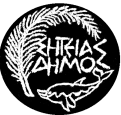               ΕΛΛΗΝΙΚΗ ΔΗΜΟΚΡΑΤΙΑ                  ΝΟΜΟΣ ΛΑΣΙΘΙΟΥ                  ΔΗΜΟΣ ΣΗΤΕΙΑΣΕΡΓΑΣΙΑ:ΣΥΝΤΗΡΗΣΗ ΑΝΤΛΗΤΙΚΩΝ                ΕΛΛΗΝΙΚΗ ΔΗΜΟΚΡΑΤΙΑ                  ΝΟΜΟΣ ΛΑΣΙΘΙΟΥ                  ΔΗΜΟΣ ΣΗΤΕΙΑΣΣΥΓΚΡΟΤΗΜΑΤΩΝ ΓΕΩΤΡΗΣΕΩΝ ΔΗΜΟΥ ΣΗΤΕΙΑΣ              ΕΛΛΗΝΙΚΗ ΔΗΜΟΚΡΑΤΙΑ                  ΝΟΜΟΣ ΛΑΣΙΘΙΟΥ                  ΔΗΜΟΣ ΣΗΤΕΙΑΣΠΡΟΥΠΟΛΟΓ.:153.093,61 €    Δ/ΝΣΗ ΤΕΧΝΙΚΩΝ ΥΠΗΡΕΣΙΩΝΚ.Α.:25-6264.001Τμήμα Ηλεκτρομηχανολογικών Εργων και ΣυγκοινωνιώνΑΡ. ΜΕΛΕΤΗΣ:    19  /  23  -3-2020              ΕΛΛΗΝΙΚΗ ΔΗΜΟΚΡΑΤΙΑ                  ΝΟΜΟΣ ΛΑΣΙΘΙΟΥ                  ΔΗΜΟΣ ΣΗΤΕΙΑΣΕΡΓΑΣΙΑ:ΣΥΝΤΗΡΗΣΗ ΑΝΤΛΗΤΙΚΩΝ                ΕΛΛΗΝΙΚΗ ΔΗΜΟΚΡΑΤΙΑ                  ΝΟΜΟΣ ΛΑΣΙΘΙΟΥ                  ΔΗΜΟΣ ΣΗΤΕΙΑΣΣΥΓΚΡΟΤΗΜΑΤΩΝ ΓΕΩΤΡΗΣΕΩΝ ΔΗΜΟΥ ΣΗΤΕΙΑΣ              ΕΛΛΗΝΙΚΗ ΔΗΜΟΚΡΑΤΙΑ                  ΝΟΜΟΣ ΛΑΣΙΘΙΟΥ                  ΔΗΜΟΣ ΣΗΤΕΙΑΣΠΡΟΥΠΟΛΟΓ.:153.093,61 €    Δ/ΝΣΗ ΤΕΧΝΙΚΩΝ ΥΠΗΡΕΣΙΩΝΚ.Α.:25-6264.001Τμήμα Ηλεκτρομηχανολογικών Εργων και ΣυγκοινωνιώνΑΡ. ΜΕΛΕΤΗΣ:19  /  23  -3-2020ΠΡΟΔΙΑΓΡΑΦΕΣ ΑΝΤΛΗΤΙΚΩΝ ΣΥΓΚΡΟΤΗΜΑΤΩΝΔΙΚΑΙΟΛΟΓΗΤΙΚΑ1Πιστοποιητικό ISO 9001 του εργοστασίου κατασκευής από ανεξάρτητο αναγνωρισμένο Eυρωπαϊκό φορέα πιστοποίησης για τον σχεδιασμό και κατασκευή αντλιών .2Πιστοποιητικό ISO 9001 του εργοστασίου από ανεξάρτητο αναγνωρισμένο Eυρωπαϊκό φορέα πιστοποίησης για τον σχεδιασμό και κατασκευή ηλεκτροκινητήρων.3Πιστοποιητικό EC συμμόρφωσης του κατασκευαστή  προς τις εφαρμοστέες  κοινοτικές απαιτήσεις.4Δήλωση κατασκευαστή αντλιών και ηλεκτροκινητήρων για εξουσιοδοτημένο αντιπρόσωπο στην Ελλάδα (για κατασκευαστές εξωτερικού).5Δήλωση κατασκευαστή ή αντιπροσώπου αντλιών και ηλεκτροκινητήρων για κάλυψη του φορέα σε ανταλλακτικά για 10 τουλάχιστον έτη.6Τεχνικά φυλλάδια των κατασκευαστών για αντλίες και κινητήρες.7Δήλωση για γραπτή εγγύηση καλής λειτουργίας της επισκευασμένης αντλίας ή του ηλεκτροκινητήρα για τουλάχιστον 1 χρόνο και 2 έτη για την περίπτωση τοποθέτησης καινούριας αντλίας ή ηλεκτροκινητήρα.N.S(in)Dεξ(mm)SchΠάχοςmmΒάροςKgr/mΠίεση δοκιμήςMpa2 ½’’73,0405,168,6317,243’’88,9405,9411,2917,244’’114,3406,0216,0715,245’’141,3406,5521,7713,446’’168,3407,1128,2612,27ΣτοιχείοΣύμβολοMax %ΆνθρακαςC0,30ΜαγνήσιοMn1,20ΦώσφοροςP0,05ΘείοS0,045Όριο ελαστικότητας              :Min 240 N/mm2Αντοχή σε εφελκυσμό          :Min 415 N/mm2ΧΑΛΥΒΔΙΝΕΣ ΣΩΛΗΝΕΣ ΚΑΤΑΘΛΙΨΗΣΔΙΚΑΙΟΛΟΓΗΤΙΚΑ1Πιστοποιητικό ISO 9001 του εργοστασίου κατασκευής από ανεξάρτητο αναγνωρισμένο Eυρωπαϊκό φορέα για την κατασκευή χαλύβδινων σωλήνων.2Πιστοποιητικό συμμόρφωσης του εργοστασίου κατασκευής  με το πρότυπο EN 10219-1: 2006.3Τεχνικό φυλλάδιο του κατασκευαστή με τις ιδιότητες, διαστάσεις, βάρη κλπ των σωλήνων.N.S(in)DN(mm)Dεξ(mm)SchΕλαχ. Πάχος(mm)Μέγ. Πίεση(bar)Επιτρ. Φορτίο ΑνέλκυσηςKgrΌριο θραύσηςKgr2 ½’’6572,801208,30334.9008.8003’’8088,701209,70336.80012.1004’’100114,1012012,603311.30020.100ΠΛΑΣΤΙΚΕΣ ΣΩΛΗΝΕΣ ΚΑΤΑΘΛΙΨΗΣ (uPVC)ΔΙΚΑΙΟΛΟΓΗΤΙΚΑ1Πιστοποιητικό ISO 9001 του εργοστασίου από ανεξάρτητο αναγνωρισμένο Eυρωπαϊκό φορέα για την κατασκευή πλαστικών σωλήνων uPVC κατάλληλες για βαθειά φρεάτια και γεωτρήσεις.2Τεχνικό φυλλάδιο του κατασκευαστή με τις ιδιότητες, διαστάσεις, βάρη, αντοχές κλπ  των σωλήνων.ΒΑΛΒΙΔΕΣ ΑΝΤΕΠΙΣΤΡΟΦΗΣ ΕΛΑΣΤΙΚΗΣ ΕΜΦΡΑΞΗΣΔΙΚΑΙΟΛΟΓΗΤΙΚΑ1Πιστοποιητικό διαχείρισης ποιότητας ISO 9001 του εργοστασίου για τον σχεδιασμό και την κατασκευή υδραυλικών βαλβίδων.2Τεχνικό φυλλάδιο με τις κατασκευαστικές λεπτομέρειες και τα τεχνικά στοιχεία των βαλβίδων.ΔΙΚΛΕΙΔΕΣ ΕΛΑΣΤΙΚΗΣ ΕΜΦΡΑΞΗΣΔΙΚΑΙΟΛΟΓΗΤΙΚΑ1Πιστοποιητικό διαχείρισης ποιότητας ISO 9001 του εργοστασίου για τον σχεδιασμό και την κατασκευή υδραυλικών δικλείδων.2Τεχνικό φυλλάδιο με τις κατασκευαστικές λεπτομέρειες και τα τεχνικά στοιχεία των δικλείδων ασφαλείαςΑ/ΑΠΕΡΙΓΡΑΦΗΜΟΝ. ΜΕΤΡ.ΤΙΜΗ ΜΟΝΑΔΟΣΑ.  ΔΑΠΑΝΕΣ ΕΡΓΑΣΙΩΝΑ.1. Ανέλκυση ή καθέλκυση υποβρύχιου αντλητικού συγκροτήματοςΑ.1. Ανέλκυση ή καθέλκυση υποβρύχιου αντλητικού συγκροτήματοςΚΩΔΙΚΟΣ CPV : 76492000-8 Υπηρεσίες τοποθέτησης εξοπλισμού γεωτρήσεων1Ανέλκυση ή καθέλκυση υποβρύχιου αντλητικού γεώτρησης με σωλήνες στήλης 2 ½’’ ή 3’’μ4,00 €2Ανέλκυση ή καθέλκυση υποβρύχιου αντλητικού γεώτρησης με σωλήνες στήλης 4’’μ5,00 €3Ανέλκυση ή καθέλκυση υποβρύχιου αντλητικού γεώτρησης με σωλήνες στήλης 5’’μ6,50 €4Εξαγωγή  ή εισαγωγή προωθητικού αντλητικού συγκροτήματος από δεξαμενήτεμ.600,00 €Α.2. Εργασίες επισκευής αντλητικών συγκροτημάτωνΚΩΔΙΚΟΣ CPV : 511000000-3 Υπηρεσίες εγκατάστασης ηλεκτρομηχανολογικού εξοπλισμούΚΩΔΙΚΟΣ CPV : 511000000-3 Υπηρεσίες εγκατάστασης ηλεκτρομηχανολογικού εξοπλισμού1Εργασία συναρμολόγησης ή αποσυναρμολόγησης υποβρύχιας αντλίας γεώτρησης 6’’βαθμ.8,00 €2Εργασία συναρμολόγησης ή αποσυναρμολόγησης υποβρύχιας αντλίας γεώτρησης 8’’βαθμ.10,00 €3Εργασία συναρμολόγησης ή αποσυναρμολόγησης υποβρύχιου κινητήρα γεώτρησης 6’’τεμ200,00 €4Εργασία συναρμολόγησης ή αποσυναρμολόγησης υποβρύχιου κινητήρα γεώτρησης 8’’τεμ350,00 €5Εργασία περιέλιξης υποβρύχιου ηλεκτροκινητήρα γεώτρησης 6’’τεμ1.200,00 €6Εργασία περιέλιξης υποβρύχιου ηλεκτροκινητήρα γεώτρησης 8’’τεμ1.600,00 €7Δοκιμή αντλητικού συγκροτήματος σε δοκιμαστήριοτεμ350,00 €Β. ΔΑΠΑΝΕΣ ΥΛΙΚΩΝΒ.1. ΗλεκτροκινητήρεςΚΩΔΙΚΟΣ CPV: 31110000-0 "Ηλεκτρικοί κινητήρες"1Υποβρύχιος ηλεκτροκινητήρας 7,5 KW (10 HP)τεμ1.950,00 €2Υποβρύχιος ηλεκτροκινητήρας 11 KW (15 HP)τεμ2.100,00 €3Υποβρύχιος ηλεκτροκινητήρας 15 KW (20 HP)τεμ2.300,00 €4Υποβρύχιος ηλεκτροκινητήρας 18,5 KW (25 HP)τεμ2.400,00 €5Υποβρύχιος ηλεκτροκινητήρας 22 KW (30 HP)τεμ2.550,00 €6Υποβρύχιος ηλεκτροκινητήρας 30 KW (40 HP)τεμ2.950,00 €7Υποβρύχιος ηλεκτροκινητήρας 37 KW (50 HP)τεμ3.750,00 €8Υποβρύχιος ηλεκτροκινητήρας 40 KW (55 HP)τεμ4.700,00 €9Υποβρύχιος ηλεκτροκινητήρας 46 KW (62 HP)τεμ5.100,00 €10Υποβρύχιος ηλεκτροκινητήρας 50 KW (68 HP)τεμ5.450,00 €11Υποβρύχιος ηλεκτροκινητήρας 55 KW (75 HP)τεμ5.700,00 €12Υποβρύχιος ηλεκτροκινητήρας 60 KW (80 HP)τεμ5.900,00 €13Υποβρύχιος ηλεκτροκινητήρας 68 KW (93 HP)τεμ6.450,00 €14Υποβρύχιος ηλεκτροκινητήρας 75 KW (100 HP)τεμ6.800,00 €15Υποβρύχιος ηλεκτροκινητήρας 83 KW (113 HP)τεμ7.250,00 €16Υποβρύχιος ηλεκτροκινητήρας 90 KW (125 HP)τεμ7.900,00 €17Υποβρύχιος ηλεκτροκινητήρας 110 KW (150 HP)7.900,00 €18Αισθητήριο ΡΤ100τεμ260,00 €19Όργανο μέτρησης θερμοκρασίας τεμ180,00 €20Μανδύας ψύξεως για Η/Κ 6’’τεμ200,00 €21Μανδύας ψύξεως για Η/Κ 8’’τεμ300,00 €Β.2. Ανταλλακτικά ΗλεκτροκινητήρωνΚΩΔΙΚΟΣ CPV: 31161000-2  Μέρη ηλεκτροκινητήρων1Βάση χυτοσιδηρή υποβρύχιου Η/Κ γεώτρ. 6’’τεμ180,00 €2Βάση χυτοσιδηρή υποβρύχιου Η/Κ γεώτρ. 8’’τεμ250,00 €3Ελαστικό διάφραγμα ανακούφησης υποβρ. Η/Κ γεώτρ. 6’’τεμ40,00 €4Ελαστικό διάφραγμα ανακούφησης υποβρ. Η/Κ γεώτρ. 8’’τεμ60,00 €5Ωστικό έδρανο ανοξείδωτο για υποβρύχιο Η/Κ γεώτρ. 6’’σετ710,00 €6Ωστικό έδρανο ανοξείδωτο για υποβρύχιο Η/Κ γεώτρ. 8’’σετ940,00 €7Κάτω ακτινικό έδρανο άξονα (κουζινέτο) υποβρ. Η/Κ γεώτρ. 6’’τεμ105,00 €8Κάτω ακτινικό έδρανο άξονα (κουζινέτο) υποβρ. Η/Κ γεώτρ. 8’’τεμ128,00 €9Άνω ακτινικό έδρανο άξονα (κουζινέτο) υποβρ. Η/Κ γεώτρ. 6’’τεμ105,00 €10Άνω ακτινικό έδρανο άξονα (κουζινέτο) υποβρ. Η/Κ γεώτρ. 8’’τεμ128,00 €11Μηχανικός στυπιοθλίπτης άξονα υποβρ. Η/Κ γεώτρ. 6’’τεμ118,00 €12Μηχανικός στυπιοθλίπτης άξονα υποβρ. Η/Κ γεώτρ. 8’’τεμ210,00 €13Βαλβίδα πλήρωσης - εξερισμούτεμ35,00 €14Ρότορας υποβρύχιου ηλεκτροκινητήρα 7,5 KW (10 HP)τεμ1.120,00 €15Ρότορας υποβρύχιου ηλεκτροκινητήρα 11 KW (15 HP)τεμ1.200,00 €16Ρότορας υποβρύχιου ηλεκτροκινητήρα 15 KW (20 HP)τεμ1.250,00 €17Ρότορας υποβρύχιου ηλεκτροκινητήρα 18,5 KW (25 HP)τεμ1.300,00 €18Ρότορας υποβρύχιου ηλεκτροκινητήρα 22 KW (30 HP)τεμ1.400,00 €19Ρότορας υποβρύχιου ηλεκτροκινητήρα 26 KW (35 HP)τεμ1.450,00 €20Ρότορας υποβρύχιου ηλεκτροκινητήρα 30 KW (40 HP)τεμ1.540,00 €21Ρότορας υποβρύχιου ηλεκτροκινητήρα 33 KW (45 HP)τεμ1.600,00 €22Ρότορας υποβρύχιου ηλεκτροκινητήρα 37 KW (50 HP)τεμ1.750,00 €23Ρότορας υποβρύχιου ηλεκτροκινητήρα 40 KW (55 HP)τεμ2.380,00 €24Ρότορας υποβρύχιου ηλεκτροκινητήρα 46 KW (62 HP)τεμ2.500,00 €25Ρότορας υποβρύχιου ηλεκτροκινητήρα 50 KW (68 HP)τεμ2.600,00 €26Ρότορας υποβρύχιου ηλεκτροκινητήρα 55 KW (75 HP)τεμ2.750,00 €27Ρότορας υποβρύχιου ηλεκτροκινητήρα 60 KW (80 HP)τεμ2.890,00 €28Ρότορας υποβρύχιου ηλεκτροκινητήρα 68 KW (93 HP)τεμ3.100,00 €29Ρότορας υποβρύχιου ηλεκτροκινητήρα 75 KW (100 HP)τεμ3.350,00 €30Ρότορας υποβρύχιου ηλεκτροκινητήρα 83 KW (113 HP)τεμ3.700,00 €31Ρότορας υποβρύχιου ηλεκτροκινητήρα 90 KW (125 HP)τεμ3.900,00 €Β.3. ΑντλίεςΚΩΔΙΚΟΣ CPV: 42122400-4 Φυγοκεντρικές αντλίες και διατάξεις ανύψωσης υγρώνΚΩΔΙΚΟΣ CPV: 42122400-4 Φυγοκεντρικές αντλίες και διατάξεις ανύψωσης υγρών1Βαθμίδα ακτινικής ροής γεώτρησης 6’’Τεμ160,00 €2Βαθμίδα ακτινικής ροής γεώτρησης 8’’Τεμ230,00 €3Βαθμίδα μεικτής ροής γεώτρησης 6’’Τεμ220,00 €4Βαθμίδα μεικτής ροής γεώτρησης 8’’Τεμ340,00 €Β.4.  Ανταλλακτικά ΑντλιώνΚΩΔΙΚΟΣ CPV: 42124200-6 "Μέρη αντλιών ή διατάξεων ανύψωσης υγρών"1Κόπλερ ανοξειδ. Αντλίας – Κινητήρα γεώτρ. 6’’τεμ150,00 €2Κόπλερ ανοξειδ. Αντλίας – Κινητήρα γεώτρ. 8’’τεμ330,00 €3Θάλαμος αναρρόφησης αντλίας γεώτρ. 6’’ (με ελαστικό δακτύλιο τριβής & Ο-ringτεμ155,00 €4Θάλαμος αναρρόφησης αντλίας γεώτρ. 8’’ (με ελαστικό δακτύλιο τριβής & Ο-ringτεμ165,00 €5Φίλτρο αναρρόφησης AISI 304τεμ10,00 €6Σώμα χυτοσιδ. βαθμίδας μικτής ροής αντλίας γεώτρ. 6’’(με ενσωματωμένο οδηγό πτερύγιο, ελαστικό δακτύλιο τριβής, ελαστ. κουζινέτο, O-ring & ανοξειδ. βίδες με περικόχλια)τεμ85,00 €7Σώμα χυτοσιδ. βαθμίδας μικτής ροής αντλίας γεώτρ. 8’’(με ενσωματωμένο οδηγό πτερύγιο, ελαστικό δακτύλιο τριβής, ελαστ. κουζινέτο, Ο-ring & ανοξειδ. βίδες με περικόχλια)τεμ120,00 €8Σώμα ελατού χυτοσιδ. βαθμίδας μικτής ροής αντλίας γεώτρ. 6’’ (με ενσωματωμένο οδηγό πτερύγιο, ελαστικό δακτύλιο τριβής, ελαστ. κουζινέτο, Ο-ring & ανοξειδ. βίδες με περικόχλια)τεμ120,00 €9Σώμα ελατού χυτοσιδ. βαθμίδας μικτής ροής αντλίας γεώτρ. 8’’ (με ενσωματωμένο οδηγό πτερύγιο, ελαστικό δακτύλιο τριβής, ελαστ. κουζινέτο, Ο-ring & ανοξειδ. βίδες με περικόχλια)τεμ140,00 €10Σώμα χυτοσιδ. βαθμίδας ακτινικής ροής αντλίας γεώτρ. 6’’ (με ελαστικό δακτύλιο τριβής)τεμ55,00 €11Σώμα χυτοσιδ. βαθμίδας ακτινικής ροής αντλίας γεώτρ. 8’’ (με ελαστικό δακτύλιο τριβής)τεμ60,00 €12Ελαστικός δακτύλιος τριβής στο σώμα της βαθμίδαςτεμ11,00 €13Ελαστικό κουζινέτοτεμ10,00 €14Ο-ring βαθμίδαςτεμ1,10 €15Πτερωτή ορειχ. μικτής ροής, αντλίας γεώτρ. 6’’    (Για σφήνα) (με ανοξείδ. δακτυλίδι φθοράς- AISI 304)τεμ90,00 €16Πτερωτή ορειχ. μικτής ροής, αντλίας γεώτρ. 6’’    (Για κώνους) (με ανοξείδ. δακτυλίδι φθοράς- AISI 304)τεμ80,00 €17Πτερωτή ορειχ. μικτής ροής, αντλίας γεώτρ. 8’’ (με ανοξείδ. δακτυλίδι φθοράς- AISI 304)     τεμ100,00 €18Δακτυλίδι φθοράς AISI 304 πτερωτής μικτής ροής, αντλίας γεώτρ. 6’’τεμ6,50 €19Δακτυλίδι φθοράς AISI 304 πτερωτής μικτής ροής, αντλίας γεώτρ. 8’’τεμ7,50 €20Πτερωτή ορειχ. ακτινικής ροής, αντλίας γεώτρ. 6’’ (με ανοξείδ. δακτυλίδι φθοράς – AISI 304)τεμ68,00 €21Πτερωτή ορειχ. ακτινικής ροής, αντλίας γεώτρ. 8’’  (με ανοξείδ. δακτυλίδι φθοράς – AISI 304)τεμ94,00 €22Δακτυλίδι φθοράς AISI 304 πτερωτής ακτινικής ροής, αντλίας γεώτρ. 6’’τεμ5,00 €23Δακτυλίδι φθοράς AISI 304 πτερωτής ακτινικής ροής, αντλίας γεώτρ. 8’’τεμ6,00 €24Οδηγό πτερύγιο βαθμίδας ακτινικής ροής,  αντλίας γεώτρ. 6’’τεμ11,00 €25Οδηγό πτερύγιο βαθμίδας ακτινικής ροής,  αντλίας γεώτρ. 8’’τεμ20,00 €26Ενδιάμεση βαθμίδα αντλίας ακτινικής ροής για γεωτρ. 6’’ (χυτοσιδηρή με 1 ελαστικό κουζινέτο)τεμ62,00 €27Ενδιάμεση βαθμίδα αντλίας ακτινικής ροής για γεωτρ. 8’’ (χυτοσιδηρή με 2 ελαστικά κουζινέτα)τεμ165,00 €28Θάλαμος κατάθλιψης αντλίας μικτής ροής για γεώτρ. 6’’ (χυτοσιδηρός με ελαστικό κουζινέτο)τεμ83,00 €29Θάλαμος κατάθλιψης αντλίας μικτής ροής για γεώτρ. 8’’ (χυτοσιδηρός με ελαστικό κουζινέτο)τεμ120,00 €30Θάλαμος κατάθλιψης αντλίας μικτής ροής για γεώτρ. 8’’ (ελατού χυτοσιδ. με ελαστικό κουζινέτο)τεμ180,00 €31Θάλαμος κατάθλιψης αντλίας ακτινικής ροής για γεώτρ. 6’’ (χυτοσιδηρός με ελαστικό κουζινέτο)τεμ62,00 €32Θάλαμος κατάθλιψης αντλίας ακτινικής ροής για γεώτρ. 6’’ (ορειχάλκινος με ελαστικό κουζινέτο)τεμ110,00 €33Θάλαμος κατάθλιψης αντλίας ακτινικής ροής για γεώτρ. 8’’ (χυτοσιδηρός με 2 ελαστικά κουζινέτα)τεμ165,00 €34Άξονας αντλίας γεώτρ. 6’’ (ανά βαθμίδα)βαθμ.12,00 €35Άξονας αντλίας γεώτρ. 8’’ (ανά βαθμίδα)βαθμ.20,00 €36Δακυλίδι απόστασης AISI 304 ανλίας γεώτρ. 6’’ (τοποθείται επι του άξονα)τεμ10,00 €37Δακυλίδι απόστασης AISI 304 ανλίας γεώτρ. 8’’ (τοποθείται επι του άξονα)τεμ15,00 €38Βαλβίδα αντεπιστροφής χυτοσιδηρού σώματος για αντλία γεώτρ. 6’’τεμ220,00 €39Βαλβίδα αντεπιστροφής σώματος ελατού χυτοσιδ. για αντλία γεώτρ. 8’’τεμ330,00 €40Πλακάκι έδρασης βαλβίδας αντεπιστροφής τεμ21,00 €41Γλώσσα και αξονάκι βαλβίδας αντεπιστροφής ανοξείδωτατεμ12,00 €42Ελατήριο βαλβίδας αντεπιστροφής ανοξείδωτο τεμ2,50 €43Ελαστικός δακτύλιος στεγανοποίησης βαλβίδας αντεπιστροφήςτεμ5,80 €Β.5. Σωλήνες στήλης γεώτρησης και συναφή είδηΚΩΔΙΚΟΣ CPV: 44165200-6 Κατακόρυφοι σωλήνες1Σωλήνας χαλύβδινος 3’’ με μούφαΜ33,00 €2Σωλήνας χαλύβδινος 4’’ με μούφαΜ40,00 €3Σωλήνας χαλύβδινος 5’’ με μούφαΜ50,00 €4Σωλήνας uPVC heavy 3’’ με μούφα Μ22,00 €5Σωλήνας uPVC heavy 4’’ με μούφαΜ36,00 €6Σύνδεσμος AISI 304 αντλίας – στήλης  3’’τεμ135,00 €7Σύνδεσμος AISI 304 αντλίας – στήλης  4’’τεμ235,00 €8Σύνδεσμος ανάρτησης στήλης AISI 304   3’’ με ενσωματωμένη φλάντζατεμ200,00 €9Σύνδεσμος ανάρτησης στήλης AISI 304   4’’ με ενσωματωμένη φλάντζατεμ280,00 €10Συστολή χαλύβδινη για σύνδεση Υ/Β με στήλη   4’’ x 3’’ Α-Θ με μούφατεμ90,00 €11Συστολή χαλύβδινη για σύνδεση Υ/Β με στήλη   5’’ x 4’’ Α-Θ με μούφατεμ120,00 €12Καμπύλη χαλύβδινη  3’’    με φλάντζες.τεμ90,00 €13Καμπύλη χαλύβδινη  4’’    με φλάντζες.τεμ120,00 €14Καμπύλη χαλύβδινη  5’’    με φλάντζες.τεμ150,00 €15Ανόδιο ψευδαργύρου σε μορφή χελώνας ή ράβδου κατά ASTM-B-418 type I (MIL-A-18001-K) κατάλληλων διαστάσεων ώστε να προσαρμόζεται στον κυλινδρικό σωλήνα κατάθλιψης (συμπεριλαμβανομένου της εργασίας τοποθέτησης και των υλικών ανάρτησης) Kgr16,00 €16Σωλήνας στάθμης ΡΕ100, Φ32, 16ατμΜ1,00 €17Προστατευτικό καλωδίων για σωλήνα 3’’τεμ20,00 €18Προστατευτικό καλωδίων για σωλήνα 4’’τεμ25,00 €19Προστατευτικό καλωδίων για σωλήνα 5’’τεμ30,00 €20Μανόμετρο γλυκερίνης Φ63, 0-16 barτεμ20,00 €ΟΜΑΔΑ Α: ΕΡΓΑΣΙΕΣCPVΠΡΟΫΠΟΛΟΓ.ΟΜΑΔΑ Α: ΕΡΓΑΣΙΕΣCPVΠΡΟΫΠΟΛΟΓ.Α.1.Ανέλκυση ή καθέλκυση υποβρύχιου αντλητικού συγκροτήματος76492000-839.840,59 €Α.2.Εργασίες επισκευής αντλητικών συγκροτημάτων51100000-328.015,00 €ΣΥΝΟΛΟ ΟΜΑΔΑΣ Α67.855,59 €ΟΜΑΔΑ Β: ΥΛΙΚΑΒ.1 Ηλεκτροκινητήρες31110000-07.418,09 €Β.2. Ανταλλακτικά ηλεκτροκινητήρων31161000-221.072,03 €Β.3.Αντλίες42122400-46.234,43 €Β.4.Ανταλλακτικά Αντλιών42124200-614.805,42 €Β.5.Σωλήνες στήλης γεώτρησης & συναφή είδη44165200-66.077,03 €ΣΥΝΟΛΟ ΟΜΑΔΑΣ Β55.607,00 €ΓΕΝΙΚΟ ΣΥΝΟΛΟ123.462,59 €Φ.Π.Α.29.631,02 €ΔΑΠΑΝΗ153.093,61 €Για κινητήρα:Απορροφούμενο ρεύμα ανά φάση (A) Τάση (V)Συντελεστής ισχύοςΑπορροφούμενη ισχύς κινητήρα Pin (KW) Αποδιδόμενη ισχύς κινητήρα Pout (KW) Αντίσταση μόνωσης κινητήρα (ΜΩ)Για στρόβιλο:Μανομετρικό (bar - γπΥΣ) Παροχή (m3/h)Υπολογισμοί βαθμών απόδοσης :Υδραυλικός βαθμός απόδοσης (%)Ολικός βαθμός απόδοσης (%)Λειτουργικά διαγράμματα:Καμπύλη λειτουργίας Q (m3/h) - H (m) Υδραυλικού βαθμού απόδοσης η (%) - Q (m3/h) Αποδιδόμενης ισχύς κινητήρα Pout (KW) - Q (m3/hΣΥΝΤΑΧΘΗΚΕΣΗΤΕΙΑ    23 -03-2020ΘΕΩΡΗΘΗΚΕΣΗΤΕΙΑ     23 -03-2020ΣΥΝΤΑΧΘΗΚΕΣΗΤΕΙΑ    23 -03-2020ΘΕΩΡΗΘΗΚΕΣΗΤΕΙΑ     23 -03-2020Γιάννης ΒιτσεντζάκηςΤ.Γεωπ. Γ.Μ. & ΑρδεύσεωνΝίκος  ΤσουκνάκηςΠολιτικός ΜηχανικόςΟ Δ/ντής Τ.ΥΓιάννης ΒιτσεντζάκηςΤ.Γεωπ. Γ.Μ. & ΑρδεύσεωνΝίκος  ΤσουκνάκηςΠολιτικός ΜηχανικόςΟ Δ/ντής Τ.ΥΓιάννης ΒιτσεντζάκηςΤ.Γεωπ. Γ.Μ. & ΑρδεύσεωνΝίκος  ΤσουκνάκηςΠολιτικός ΜηχανικόςΟ Δ/ντής Τ.ΥΓιάννης ΒιτσεντζάκηςΤ.Γεωπ. Γ.Μ. & ΑρδεύσεωνΝίκος  ΤσουκνάκηςΠολιτικός ΜηχανικόςΟ Δ/ντής Τ.ΥΓιάννης ΒιτσεντζάκηςΤ.Γεωπ. Γ.Μ. & ΑρδεύσεωνΝίκος  ΤσουκνάκηςΠολιτικός ΜηχανικόςΟ Δ/ντής Τ.Υ